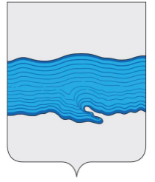 Ивановская областьПриволжский муниципальный районПлёсское городское поселениеВЕСТНИКСОВЕТА И АДМИНИСТРАЦИИПЛЁССКОГО ГОРОДСКОГО ПОСЕЛЕНИЯВыпуск № 613.04.2018№ 6 от 13.04.2018Официальное издание нормативно-правовых актовСовета и администрации Плёсского городского поселенияСОДЕРЖАНИЕ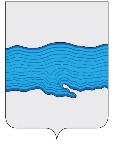  Совет Плёсского городского поселенияПриволжского муниципального районаИвановской области РЕШЕНИЕ  г. Плёс       от «13» апреля 2018 г.                                                                                        № 13     О внесении изменений в решение Совета Плёсского городского поселения от 19.12.2017г. № 45 «О бюджете Плёсского городского поселения на 2018 год и плановый период 2019 - 2020 годы»              В целях регулирования бюджетных правоотношений, в соответствии с Федеральным законом «Об общих принципах организации местного самоуправления в Российской Федерации» №131-ФЗ от 06.10.2003г. (в действующей редакции), с Бюджетным кодексом Российской Федерации от 31.07.98 г. № 145-ФЗ (в действующей редакции), Положением о бюджетном процессе в Плёсском городском поселении, Уставом Плёсского городского поселения Совет Плёсского городского поселения  РЕШИЛ:              Внести следующие изменения в решение Совета Плёсского городского поселения от 19.12.2017г. № 45 «О бюджете Плёсского городского поселения на 2018 год и плановый период 2019 - 2020 годы»:        Статью 1, читать в следующей редакции: «1. Утвердить основные характеристики бюджета Плёсского городского поселения (далее – бюджета поселения): На 2018 год:- общий объем доходов бюджета поселения в сумме 50 138 213,05 руб.;- общий объем расходов бюджета поселения в сумме 50 915 403,50 руб.; - дефицит бюджета поселения в сумме 777190,45 рублей.2. В Приложении № 1 «Доходы бюджета Плесского городского поселения по кодам классификации доходов бюджетов на 2018 год и плановый период 2019 - 2020 годы» по строке 000 2 00 00000 00 0000 000 «БЕЗВОЗМЕЗДНЫЕ ПОСТУПЛЕНИЯ» по графе «Сумма, руб., 2018 год» вместо цифры «4 734 400,72» внести цифру «5 093 160,72»;после строки 220 2 02 15001 13 0000 151 «Дотации бюджетам  городских поселений  на выравнивание уровня бюджетной обеспеченности» добавить строку 220 2 02 15002 13 0000 151 «Дотации бюджетам городских поселений на поддержку мер по обеспечению сбалансированности бюджетов» по графе «Сумма, руб., 2018 год» с цифрой «358 760,00»;по строке «Всего доходов» по графе «2018 год» вместо цифры «49 779 453,05» внести цифру «50 138 213,05».3. В приложении № 3 «Источники внутреннего финансирования дефицита бюджета Плесского городского поселения на 2018 год, плановый период 2019-2020 гг.»            по строке   220 01 05 00 00 00 0000 000	«Изменение остатков средств на счетах по учету средств бюджета» по графе «2018 год, руб.» вместо цифры «1140040,63» внести цифру «777190,45»;            по строке 220 01 05 02 00 00 0000 500	«Увеличение прочих остатков средств бюджета» по графе «2018 год, руб.» вместо цифры «49 779 453,05»;» внести цифру «50 138 213,05»;           по строке 220 01 05 02 01 13 0000 510	«Увеличение прочих остатков денежных средств бюджетов городских поселений» по графе «2018 год, руб.» вместо цифры «49 779 453,05»;» внести цифру «50 138 213,05»;            по строке   220 01 05 02 00 00 0000 600	«Уменьшение остатков средств бюджета» по графе «2018 год, руб.» вместо цифры «50 919 493,68»;» внести цифру «50 915 403,50»;           по строке 220 01 05 02 01 13 0000 610	«Уменьшение остатков денежных средств бюджетов городских поселений» по графе «2018 год, руб.» вместо цифры «50 919 493,68»;» внести цифру «50 915 403,50».           4. В приложении № 5 "Распределение бюджетных ассигнований по целевым статьям (муниципальным программам Плесского городского поселения и не включенным в муниципальные программы Плесского городского поселения направлениям деятельности органов местного самоуправления Плесского городского поселения, группам видов расходов классификации расходов бюджета Плесского городского поселения на 2018 год и плановый период 2019 - 2020 годы"	            по строке «Обеспечение функций  законодательного (представительного) органа городского поселения. (Закупка товаров, работ и услуг для государственных (муниципальных) нужд)» 0130100010 200 по графе «2018 год, руб.» вместо цифры «112 245,00» внести цифру «112 195,00»;            по строке «Обеспечение функций  законодательного (представительного) органа городского поселения.  (Иные бюджетные ассигнования)» 0130100010 800 по графе «2018 год, руб.» вместо цифры «0,00» внести цифру «50,00»;            по строке «Муниципальная программа "Формирование современной городской среды на территории муниципального образования Плесского городского поселения» 1100000000 по графе «2018 год, руб.» вместо цифры «740 310,09» внести цифру «736 219,91»;           по строке «Подпрограмма "Благоустройство дворовых территорий Плесского городского поселения"» 1110000000 по графе «2018 год, руб.» вместо цифры «525 693,59» внести цифру «736 219,91»;           по строке «Основное мероприятие "Благоустройство дворовых территорий"» 1110100000 по графе «2018 год, руб.» вместо цифры «525 693,59» внести цифру «736 219,91»;           по строке «Благоустройство дворовых территорий Плесского городского поселения» наименование заменить на «Благоустройство дворовых территорий. Софинансирование из областного бюджета. (Закупка товаров, работ и услуг для государственных (муниципальных) нужд)» 11101R5550 по графе «2018 год, руб.» вместо цифры «499 408,91» внести цифру «699 408,91»;           по строке «Благоустройство дворовых территорий. Софинансирование из бюджета поселения. (Закупка товаров, работ и услуг для государственных (муниципальных) нужд)» 11101L5550 по графе «2018 год, руб.» вместо цифры «26 284,68» внести цифру «36 811,00»;           по строке «Подпрограмма "Благоустройство общественных территорий Плесского городского поселения"» 1120000000 по графе «2018 год, руб.» вместо цифры «214 616,50» внести цифру «0,00»;           по строке «Основное мероприятие "Благоустройство общественных территорий"» 1120100000 по графе «2018 год, руб.» вместо цифры «214 616,50» внести цифру «0,00»;           по строке «Благоустройство общественных территорий. Софинансирование из областного бюджета. (Закупка товаров, работ и услуг для государственных (муниципальных) нужд)» 11201R5550 по графе «2018 год, руб.» вместо цифры «200 000,00» внести цифру «0,00»;           по строке «Благоустройство общественных территорий. Софинансирование из бюджета поселения. (Закупка товаров, работ и услуг для государственных (муниципальных) нужд)» 11201L5550 по графе «2018 год, руб.» вместо цифры «14 616,50» внести цифру «0,00»;           по строке «ИТОГО» по графе «2018 год, руб.» вместо цифры «50 919 493,68»   внести цифру «50 915 403,50».6.   В приложении № 6 «Ведомственная структура расходов бюджета Плесского городского поселения на 2018 год и плановый период 2019 - 2020 годы»:	           по строке  «Обеспечение функций  законодательного (представительного) органа городского поселения. (Закупка товаров, работ и услуг для государственных (муниципальных) нужд)»  221	0103	0130100010	200 по графе «2018 год, руб.» вместо цифры «112 245,00» внести цифру «112 195,00»;           по строке  «Обеспечение функций  законодательного (представительного) органа городского поселения. (Иные бюджетные ассигнования)» 221	0103	0130100010	800 по графе «2018 год, руб.» вместо цифры «0,00» внести цифру «50,00»;          по строке  «Благоустройство дворовых территорий. Софинансирование из областного бюджета. (Закупка товаров, работ и услуг для государственных (муниципальных) нужд)» 220 0503 11101R5550	200 по графе «2018 год, руб.» вместо цифры «499 408,91» внести цифру «699 408,91»;          по строке  «Благоустройство дворовых территорий. Софинансирование из бюджета поселения. (Закупка товаров, работ и услуг для государственных (муниципальных) нужд)» 220 0503	11101L5550	200 по графе «2018 год, руб.» вместо цифры «26 284,68» внести цифру «36 811,00»;          по строке «Благоустройство общественных территорий. Софинансирование из областного бюджета. (Закупка товаров, работ и услуг для государственных (муниципальных) нужд)» 220 0503 11201R5550 200 по графе «2018 год, руб.» вместо цифры «200 000,00» внести цифру «0,00»;          по строке «Благоустройство общественных территорий. Софинансирование из бюджета поселения. (Закупка товаров, работ и услуг для государственных (муниципальных) нужд)» 220 0503	11201L5550	200 по графе «2018 год, руб.» вместо цифры «14 616,50» внести цифру «0,00»;          по строке «ИТОГО» по графе «2018 год, руб.» вместо цифры «50 919 493,68» внести цифру «50 915 403,50».              7. Приложения 1, 3, 5, 6 читать в новой редакции.              8. Часть 1 статьи 11 изложить в новой редакции:«1. Настоящее Решение вступает в силу с 01 января 2018 года».     9. Опубликовать настоящее решение в официальном издании нормативно-правовых актов Совета и администрации Плёсского городского поселения «Вестник Совета и администрации Плёсского городского поселения».10. Данное решение вступает в силу со дня его официального опубликования.Председатель Совета Плёсского городского поселения                                  Каримов Т.О.Врип главы Плёсского городского поселения                                                   Захаров Н.В.Приложение № 1 к решению Совета Плёсского городского поселения от 13.04.2018г № 13 " О внесении изменений в решение Совета Плёсского городского поселения от 19.12.2017г. № 45 «О бюджете Плёсского городского поселения на 2018 год и плановый период 2019 - 2020 годы»        Доходы бюджета Плесского городского поселения по кодам классификации доходов бюджетов на 2018 год и плановый период 2019 - 2020 годыПриложение №3 к решению Совета Плёсского городского поселения от 13.04.2018г № 13 " О внесении изменений в решение Совета Плёсского городского поселения от 19.12.2017г. № 45 «О бюджете Плёсского городского поселения на 2018 год и плановый период 2019 - 2020 годы»        ИСТОЧНИКИ ВНУТРЕННЕГО ФИНАНСИРОВАНИЯдефицита бюджета Плесского городского поселения на 2018 год, плановый период 2019-2020гг.	Приложение №5 к решению Совета Плёсского городского поселения от 13.04.2018г № 13 " О внесении изменений в решение Совета Плёсского городского поселения от 19.12.2017г. № 45 «О бюджете Плёсского городского поселения на 2018 год и плановый период 2019 - 2020 годы»        Распределение бюджетных ассигнований по целевым статьям(муниципальным программам Плесского городского поселения и не включенным в муниципальные  программы Плесского городского поселения направлениям деятельности органов местного самоуправления Плесского городского поселения , группам видов расходов классификации расходов  бюджета Плесского городского поселения на 2018 год и плановый период 2019 - 2020 годыПриложение №6 к решению Совета Плёсского городского поселения от 13.04.2018г № 13 " О внесении изменений в решение Совета Плёсского городского поселения от 19.12.2017г. № 45 «О бюджете Плёсского городского поселения на 2018 год и плановый период 2019 - 2020 годы»        Ведомственная структура расходов бюджета Плесского городского поселения на 2018 год и плановый период 2019 - 2020 годы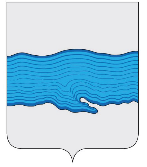 Совет Плёсского городского поселенияПриволжского муниципального района Ивановской области  РЕШЕНИЕ  г.Плёс  от «13» апреля 2018 г.                                                                                      № 14Об исполнении бюджета Плёсского городского поселения за 2017 год              В соответствии с Бюджетным кодексом Российской Федерации, Положением о бюджетном процессе в Плёсском городском поселении, Уставом Плёсского городского поселения и в целях регулирования бюджетных правоотношений Совет Плёсского городского поселенияР Е Ш И Л:             1. Утвердить отчет об исполнении бюджета Плёсского городского поселения за 2017 год:- доходной части бюджета в размере 47 681 352,83 рублей при плане 53 599 763,52 рублей, или 88,96 % плановых назначений (приложение№1), - расходной части бюджета в размере 46 173 818,19 рублей при плане 55 277 318,53 рублей, или 69,4% плановых назначений (приложение №2),- при плановом дефиците бюджета в размере 1 677 555,01 рублей исполнение бюджета при профиците в размере 1 507 534,64 рублей (приложение 3).            2. Решение вступает в силу с момента опубликования в официальном издании нормативно-правовых актов «Вестник Совета и администрации Плёсского городского поселения».Председатель Совета Плёсского городского поселения                             Каримов Т.О.Врип главы Плёсского городского поселения                                             Захаров Н.В. Приложение №1 к решению Совета Плёсского городского поселения от 13.04.2018 г. № 14  «Об исполнении бюджета Плёсского городского поселения за 2017 год»Доходы бюджета Плесского городского поселенияпо кодам классификации доходов бюджетовна 2017 годПриложение №2 к решению Совета Плёсского городского поселения от  13.04.2018 г. № 14  «Об исполнении бюджета Плёсского городского поселения за 2017 год»Ведомственная структура расходов бюджета Плесского городского поселения на 2017 год Приложение №3 к  решению Совета Плёсского городского поселения от  13.04.2018 г. № 14  «Об исполнении бюджета Плёсского городского поселения за 2017 год»ИСТОЧНИКИ ВНУТРЕННЕГО ФИНАНСИРОВАНИЯдефицита бюджета Плесского городского поселения на 2017 год, плановый период 2018-2019 гг.          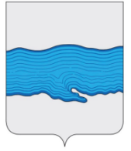 Совет Плёсского городского поселения Приволжского муниципального районаИвановской областиРЕШЕНИЕг.Плёс  от «13» апреля 2018 г.                                                                                                                                   № 15 Об утверждении Положения о порядке проведения конкурса по отбору кандидатур на должность Главы Плёсского городского поселенияРуководствуясь частью 2.1 статьи 36 Федерального закона от 06.10.2003 № 131-ФЗ "Об общих принципах организации местного самоуправления в Российской Федерации", частью 1 статьи 2 Закона Ивановской	 области от 18.11.2014г. №86-ОЗ «О некоторых вопросах формирования, организации и деятельности органов местного самоуправления муниципальных образований Ивановской области», Уставом Плёсского городского поселения, Совет Плёсского городского поселения РЕШИЛ:1. Утвердить Положение о порядке проведения конкурса по отбору кандидатур на должность Главы Плёсского городского поселения (приложение № 1). 2. Опубликовать данное решение в официальном издании нормативно-правовых актов Совета и администрации Плёсского городского поселения «Вестник Совета и администрации Плёсского городского поселения»3. Решение от 23.07.2015г. № 41 «Об утверждении Положения о порядке проведения конкурса по отбору кандидатур на должность Главы Плёсского городского поселения» считать утратившим силу.  4. Данное решение вступает в силу со дня его опубликования.Председатель Совета Плёсского городского поселения          Каримов Т.О.  Врип главы Плёсского городского поселения                    Захаров Н.В. Приложение № 1 к решению Совета Плёсского городского поселения от 13.04.2018г. № 15ПОЛОЖЕНИЕо порядке проведения конкурса по отбору кандидатур на должность Главы Плёсского городского поселения  Предмет регулированияНастоящее Положение разработано в соответствии с Федеральным законом от 06.10.2003 № 131-ФЗ «Об общих принципах организации местного самоуправления в Российской Федерации», Уставом Плёсского городского поселения и регулирует порядок проведения конкурса по отбору кандидатур на должность Главы Плёсского городского поселения.Понятия и термины, используемые в ПоложенииВ Положении используются следующие понятия и термины:Глава Плёсского городского поселения – высшее должностное лицо Плёсского городского поселения, наделенное Уставом Плёсского городского поселения собственными полномочиями по решению вопросов местного значения;кандидат на замещение должности Главы Плёсского городского поселения (далее - кандидат) - физическое лицо, признанное конкурсной комиссией по результатам проведения конкурса его победителем и представленное конкурсной комиссией в Совет Плёсского городского поселения;конкурсная комиссия - комиссия по проведению конкурса по отбору кандидатур на должность Главы Плёсского городского поселения (далее - конкурсная комиссия);конкурс по отбору кандидатур на должность Главы Плёсского городского поселения (далее - конкурс) - процедура отбора кандидатов на замещение должности Главы Плёсского городского поселения из числа претендентов;претендент на замещение должности Главы Плёсского городского поселения (далее  - претендент) - физическое лицо, представившее в установленном настоящим Положением порядке документы для участия в конкурсе.Цели проведения конкурса1. Целью проведения конкурса является отбор на альтернативной основе кандидатов, наиболее подготовленных для замещения должности Главы Плёсского городского поселения, из числа претендентов, представивших документы для участия в конкурсе, на основании их профессиональной подготовки, стажа и опыта работы, выявленных в результате проведения конкурса.2. Конкурс призван обеспечивать равные права граждан Российской Федерации на замещение должности Главы Плёсского городского поселения.4. Лица, имеющие право на участие в конкурсе1. Кандидатом на должность Главы Плёсского городского поселения может быть зарегистрирован гражданин, который на день проведения конкурса не имеет в соответствии с Федеральным законом от 12.06.2002 №67-ФЗ «Об основных гарантиях избирательных прав и права на участие в референдуме граждан Российской Федерации» ограничений пассивного избирательного права для избрания выборным должностным лицом местного самоуправления.Главой Плёсского городского поселения может быть избран гражданин Российской Федерации, достигший на день принятия решения Советом Плёсского городского поселения об избрании Главы Плёсского городского поселения, 21 года.Не может быть зарегистрирован кандидатом на должность Главы Плёсского городского поселения гражданин:1) признанный судом недееспособным или содержащийся в местах лишения свободы по приговору суда;2) имеющий гражданство иностранного государства либо вид на жительство или иной документ, подтверждающий право на постоянное проживание гражданина Российской Федерации на территории иностранного государства;3) осужденный к лишению свободы за совершение тяжких и (или) особо тяжких преступлений и имеющий на день принятия решения Совета об избрании Главы Плёсского городского поселения неснятую и непогашенную судимость за указанные преступления;4) осужденный к лишению свободы за совершение тяжких преступлений, судимость которых снята или погашена, - до истечения десяти лет со дня снятия или погашения судимости;5) осужденный к лишению свободы за совершение особо тяжких преступлений, судимость которых снята или погашена, - до истечения пятнадцати лет со дня снятия или погашения судимости;6) осужденный за совершение преступлений экстремистской направленности, предусмотренных Уголовным кодексом Российской Федерации, и имеющий на день принятия решения Советом Плёсского городского поселения об избрании Главы Плёсского городского поселения  неснятую и непогашенную судимость за указанные преступления, если на такое лицо не распространяется действие подпунктов 4, 5 настоящего пункта;7) подвергнутый административному наказанию за совершение административных правонарушений, предусмотренных статьями 20.3 и 20.29 Кодекса Российской Федерации об административных правонарушениях, если решение Совета Плёсского городского поселения об избрании Главы Плёсского городского поселения состоится до окончания срока, в течение которого лицо считается подвергнутым административному наказанию;8) в отношении которого вступившим в силу решением суда установлен факт нарушения ограничений, предусмотренных пунктом 1 статьи 56 Федерального закона от 12.06.2002 N 67-ФЗ «Об основных гарантиях избирательных прав и права на участие в референдуме граждан Российской Федерации» (далее – Федеральный закон), либо факт совершения действий, предусмотренных подпунктом "ж" пункта 7 и подпунктом "ж" пункта 8 статьи 76 Федерального закона, если указанные нарушения либо действия совершены в период после вступления в силу Федерального закона от 05.12.2006 N 225-ФЗ "О внесении изменений в Федеральный закон "Об основных гарантиях избирательных прав и права на участие в референдуме граждан Российской Федерации" и Гражданский процессуальный кодекс Российской Федерации" и до дня принятия решения Совета Плёсского городского поселения об избрании Главы Плёсского городского поселения.Если срок действия ограничений пассивного избирательного права, предусмотренных подпунктами 4, 5 настоящего пункта, истекает в период проведения конкурса до дня принятия решения Совета Плёсского городского поселения об избрании Главы Плёсского городского поселения, гражданин, пассивное избирательное право которого было ограничено, вправе в установленном порядке быть кандидатом на должность Главы Плёсского городского поселения.Если деяние, за совершение которого был осужден гражданин, в соответствии с новым уголовным законом не признается тяжким или особо тяжким преступлением, действие ограничений пассивного избирательного права, предусмотренных подпунктами 3, 4, 5  настоящего пункта, прекращается со дня вступления в силу этого уголовного закона.Если тяжкое преступление, за совершение которого был осужден гражданин, в соответствии с новым уголовным законом признается особо тяжким преступлением или если особо тяжкое преступление, за совершение которого был осужден гражданин, в соответствии с новым уголовным законом признается тяжким преступлением, ограничения пассивного избирательного права, предусмотренные подпунктами 4, 5  настоящего пункта, действуют до истечения десяти лет со дня снятия или погашения судимости.Гражданин Российской Федерации, в отношении которого вступило в силу решение суда о лишении его права занимать государственные и (или) муниципальные должности в течение определенного срока, не может быть зарегистрирован в качестве кандидата на должность Главы Плёсского городского поселения, если избрание состоится до истечения установленного судом срока.6. В целях обеспечения высокого профессионального уровня Главы Плёсского городского поселения к кандидату на должность Главы Плёсского городского поселения предъявляются следующим квалификационные требования: наличие высшего образования, удостоверенного дипломом государственного образца, стаж работы на руководящих должностях в области финансов, права, промышленного производства, иных отраслей экономики или социальной сферы не менее трех лет, либо стаж муниципальной (государственной) службы соответственно на высших или главных должностях муниципальной (государственной) службы категории "руководители" не менее трех лет, либо стаж работы на постоянной основе на выборных муниципальных (государственных) должностях не менее трех лет.     Под руководящей должностью понимается должность руководителя, заместителя руководителя государственного органа, органа местного самоуправления, организации, а также должность руководителя структурного подразделения указанных органов или организаций, установленная законом, учредительными документами, иными актами, определяющими статус указанных органов и организаций, в должностные обязанности которой входит руководство деятельностью указанных органов или организаций и их структурных подразделений.7. Кандидат на должность Главы Плёсского городского поселения должен соблюдать ограничения, запреты, исполнять обязанности, которые установлены Федеральным законом от 25.12.2008 N 273-ФЗ "О противодействии коррупции", Федеральным законом от 03.12.2012 N 230-ФЗ "О контроле за соответствием расходов лиц, замещающих государственные должности, и иных лиц их доходам", Федеральным законом от 07.05.2013 N 79-ФЗ "О запрете отдельным категориям лиц открывать и иметь счета (вклады), хранить наличные денежные средства и ценности в иностранных банках, расположенных за пределами территории Российской Федерации, владеть и (или) пользоваться иностранными финансовыми инструментами".5. Порядок формирования и организации деятельностиконкурсной комиссии1. Для проведения конкурса образуется конкурсная комиссия. 2. Конкурсная комиссия формируется в составе шести членов, из которых три члена конкурсной комиссии назначаются Советом Плёсского городского поселения, три члена конкурсной комиссии назначаются Главой Приволжского муниципального районаХодатайство о назначении половины членов конкурсной комиссии и информация о предстоящем проведении конкурса на замещение должности Главы Плёсского городского поселения направляются Главе Приволжского муниципального района не позднее, чем за 30 дней до дня проведения конкурса.Кандидаты в члены конкурсной комиссии, назначаемые Советом Плёсского городского поселения, письменно уведомляют Совет Плёсского городского поселения о своем согласии войти в состав комиссии в случае их назначения.Решение Совета Плёсского городского поселения о назначении гражданина в состав конкурсной комиссии принимается большинством голосов от присутствующих депутатов Совета Плёсского городского поселения открытым голосованием.3. Членами конкурсной комиссии не могут быть лица, находящиеся в близких родственных отношениях с претендентом, участвующим в конкурсе, а также находящиеся в непосредственном подчинении у него.4. Конкурсная комиссия является коллегиальным органом и обладает следующими полномочиями:1) рассматривает документы, представленные для участия в конкурсе;2) обеспечивает соблюдение равных условий проведения конкурса для каждого из претендентов;3) определяет результаты конкурса;4) представляет по результатам конкурса кандидатов на должность Главы Плёсского городского поселения в Совет Плёсского городского поселения;5) осуществляет иные полномочия в соответствии с настоящим Положением.5. В своей деятельности конкурсная комиссия руководствуется Конституцией Российской Федерации, Федеральным законом от 06.10.2003 № 131-ФЗ «Об общих принципах организации местного самоуправления в Российской Федерации», иными законодательными актами Российской Федерации и Ивановской области, Уставом Плёсского городского поселения, а также настоящим Положением.6. Члены конкурсной комиссии осуществляют свою работу на непостоянной неоплачиваемой основе. Член конкурсной комиссии может быть выведен из состава комиссии по решению органа (должностного лица), его назначившего. При этом одновременно осуществляется назначение нового члена конкурсной комиссии вместо выбывшего.7. Конкурсная комиссия состоит из председателя, заместителя председателя, секретаря и членов комиссии.На первом заседании конкурсной комиссии из состава комиссии избираются председатель, заместитель председателя и секретарь конкурсной комиссии простым большинством голосов от числа присутствующих на заседании членов конкурсной комиссии. Также рассматривается вопрос об определении членов конкурсной комиссии, уполномоченных на принятие решения, об отказе лицу в приеме документов для участия в конкурсе в связи с их несвоевременным или неполным предоставлением на основании пункта 7 главы 7 настоящего Положения.8. Председатель конкурсной комиссии:1) осуществляет общее руководство работой конкурсной комиссии;2) определяет дату и повестку заседания конкурсной комиссии;3) распределяет обязанности между членами конкурсной комиссии;4) председательствует на заседаниях конкурсной комиссии;5) подписывает протоколы заседаний конкурсной комиссии и/или принятые конкурсной комиссией решения;6) контролирует исполнение решений, принятых конкурсной комиссией;7) представляет конкурсную комиссию в отношениях с претендентами (кандидатами), иными гражданами, государственными органами, органами местного самоуправления, организациями, средствами массовой информации и общественными объединениями;8) представляет на заседании Совета Плёсского городского поселения принятое по результатам конкурса решение конкурсной комиссии.9. Заместитель председателя конкурсной комиссии исполняет обязанности председателя конкурсной комиссии в случае его отсутствия, а также осуществляет по поручению председателя конкурсной комиссии иные полномочия.10. Секретарь конкурсной комиссии:1) осуществляет организационное обеспечение деятельности конкурсной комиссии;2) принимает поступающие в конкурсную комиссию материалы и документы, проверяет правильность их оформления, регистрирует поступающие и исходящие материалы и документы, готовит их для рассмотрения на заседании конкурсной комиссии;3) осуществляет подготовку заседаний конкурсной комиссии, в том числе обеспечивает извещение членов конкурсной комиссии и, при необходимости, иных лиц, привлеченных к участию в работе конкурсной комиссии, о дате, времени и месте заседания конкурсной комиссии;4) ведет и подписывает протоколы заседаний конкурсной комиссии;5) решает иные организационные вопросы, связанные с подготовкой и проведением заседаний конкурсной комиссии;6) выполняет поручения председателя конкурсной комиссии, а в его отсутствие – заместителя председателя конкурсной комиссии.11. По решению конкурсной комиссии к ее работе могут привлекаться в качестве независимых экспертов специалисты в сфере муниципального управления, представители научных и образовательных организаций, иные лица без включения их в состав конкурсной комиссии.12. Организационной формой деятельности конкурсной комиссии являются заседания.Члены конкурсной комиссии участвуют в ее заседаниях лично и не вправе передавать свои полномочия другому лицу.13. Заседание конкурсной комиссии является правомочным, если на нем присутствует не менее двух третей ее членов.14. Решения конкурсной комиссии принимаются путем открытого голосования. Решение конкурсной комиссии считается принятым, если за него проголосовало более половины от числа присутствующих членов конкурсной комиссии.При равенстве голосов решающим является голос председательствующего на заседании конкурсной комиссии.Решения конкурсной комиссии оформляются протоколами, в которых отражается информация о ходе заседания и принятых решениях, подписываемыми председателем, секретарем конкурсной комиссии и всеми членами конкурсной комиссии, принимавшими участие в голосовании.15. Материально-техническое и организационное обеспечение работы конкурсной комиссии возлагается на Совет Плёсского городского поселения.16. Конкурсная комиссия осуществляет свои полномочия с момента ее формирования в правомочном составе до дня вступления в силу решения Совета Плёсского городского поселения об избрании на должность Главы Плёсского городского поселения одного из кандидатов, представленных конкурсной комиссией по результатам конкурса.6. Порядок принятия решения о проведении конкурса1. Решение о проведении конкурса принимает Совет Плёсского городского поселения.2. Решение о проведении конкурса принимается в случаях:1) истечения срока полномочий Главы Плёсского городского поселения, предусмотренного Уставом Плёсского городского поселения;2) досрочного прекращения полномочий Главы Плёсского городского поселения;3) признания конкурса несостоявшимся;4) принятия решения Советом Плёсского городского поселения о неизбрании на должность Главы Плёсского городского поселения ни одного из кандидатов, представленных конкурсной комиссией по результатам конкурса.3. Решение о проведении конкурса должно содержать условия проведения конкурса, сведения о дате, времени и месте его проведения (обоих этапов), а также дату первого заседания сформированной в правомочном составе конкурсной комиссии. Проведение обоих этапов конкурса может быть предусмотрено в один день.К условиям конкурса относятся:- даты начала и окончания приема документов, место и время приема документов;- требования, предъявляемые к претендентам для замещения должности Главы Плёсского городского поселения;- перечень представляемых документов;- процедура проведения конкурса;- контактная информация.4. Решение о проведении конкурса не позднее чем за 20 (двадцать) дней до дня проведения конкурса публикуется в официальном издании нормативно-правовых актов «Вестник Совета и администрации Плёсского городского поселения» и размещается на официальном сайте Плёсского городского поселения.5. Прием документов претендентов начинается в сроки, указанные в решении о проведении конкурса.7. Документы, представляемые для участия в конкурсе, и порядок приема документов1. Претендент лично представляет в конкурсную комиссию:1) личное заявление по форме согласно приложению № 1 к настоящему Положению с фотографией 3 x ;2) согласие на обработку персональных данных согласно приложению № 2 к настоящему Положению;3) копию паспорта гражданина Российской Федерации (по прибытии на конкурс - подлинник);4) копию трудовой книжки;5) копии документов, подтверждающих профессиональное образование, квалификацию;6) справку о наличии (отсутствии) судимости и (или) факта уголовного преследования, либо о прекращении уголовного преследования;7) собственноручно заполненную и подписанную анкету по форме 4, установленной Инструкцией о порядке допуска должностных лиц и граждан Российской Федерации к государственной тайне, утвержденной постановлением Правительства Российской Федерации от 06.02.2010 № 63 ;8) справку об отсутствии медицинских противопоказаний для работы с использованием сведений, составляющих государственную тайну, по форме согласно приложению № 3 к приказу Министерства здравоохранения и социального развития Российской Федерации от 26.08.2011 № 989н «Об утверждении перечня медицинских противопоказаний для работы с использованием сведений, составляющих государственную тайну, порядка получения и формы справки об отсутствии медицинских противопоказаний для работы с использованием сведений, составляющих государственную тайну»;9) две фотографии 4 x . В случае если претендент на замещение должности Главы Плёсского городского поселения на день объявления конкурса допущен к сведениям, составляющим государственную тайну, с проведением проверочных мероприятий УФСБ России, то он вместо документов, предусмотренным подпунктами 7,8,9 настоящего пункта, представляет в конкурсную комиссию справку по формам 6-8, установленным Инструкцией о порядке допуска должностных лиц и граждан Российской Федерации к государственной тайне, утвержденной постановлением Правительства Российской Федерации от 06.02.2010 № 63.2. Копии документов заверяются нотариально или кадровой службой по месту работы, либо копии документов представляются одновременно с оригиналами и заверяются секретарем конкурсной комиссии.3. Претендент также вправе представить в конкурсную комиссию другие документы, характеризующие его профессиональную подготовку: рекомендательные письма, характеристику с места работы, документы, подтверждающие прохождение профессиональной переподготовки, стажировки, повышение квалификации, документы, свидетельствующие о наградах, о присвоении ученых степеней, и иные документы по усмотрению претендента.4. Заявление претендента с прилагающимися к нему документами регистрируется секретарем конкурсной комиссии в журнале регистрации с указанием даты его подачи и присвоением порядкового регистрационного номера .Заявление и документы подаются гражданином лично секретарю конкурсной комиссии.Не допускается подача заявления и документов через поверенного, путем их направления по почте, курьерской связью, с использованием факсимильной и иных видов связи.Претендент считается зарегистрированным со дня регистрации заявления.Факт подачи документов удостоверяется подписью секретаря конкурсной комиссии в заявлении с перечнем прилагаемых к нему документов, представленном гражданином в двух экземплярах (один остается в конкурсной комиссии, другой возвращается претенденту).5. Несвоевременное представление документов, предусмотренных настоящей главой, является основанием для отказа лицу в приеме их для участия в конкурсе. О принятом решении претендент уведомляется конкурсной комиссией в письменной форме в трехдневный срок со дня принятия такого решения. Уведомление направляется по адресу претендента в соответствии с данными о регистрации гражданина Российской Федерации по месту жительства. Конкурсная комиссия вправе дополнительно уведомить гражданина о принятом решении посредством иного вида связи.8. Конкурсная комиссия в пределах действующего законодательства Российской Федерации вправе запрашивать в соответствующих органах сведения о претендентах, в том числе с целью проверки документов, представленных ими.9. Претендент вправе в любое время до принятия конкурсной комиссией решения о представлении Совету Плёсского городского поселения кандидатов на должность Главы Плёсского городского поселения представить письменное заявление о снятии своей кандидатуры с конкурса.8. Процедура проведения конкурса1. Для проведения конкурса необходимо участие не менее двух претендентов. При проведении конкурса претендентам гарантируется равенство прав в соответствии с Конституцией Российской Федерации.2.  Конкурс проводится в два этапа.3. На первом этапе конкурсная комиссия изучает соответствие претендентов требованиям, установленным главой IV настоящего Положения к должности Главы Плёсского городского поселения на основании представленных ими документов, а также информации, представленной правоохранительными органами, иными государственными органами, органами местного самоуправления и их должностными лицами. Изучение указанных документов и информации осуществляется в отсутствие претендентов.В рамках изучения представленных претендентами документов конкурсная комиссия вправе осуществить проверку достоверности и полноты представленных ими сведений, в том числе путем направления запроса в органы прокуратуры.По итогам первого этапа конкурса конкурсная комиссия принимает одно из следующих решений:1) о признании первого этапа конкурса состоявшимся и допуске претендентов к участию во втором этапе конкурса;2) о признании конкурса несостоявшимся в следующих случаях:отсутствия претендентов;наличия одного претендента;признания всех претендентов не соответствующими установленным настоящим Положением требованиям к должности Главы Плёсского городского поселения;подачи всеми претендентами заявлений об отказе от участия в конкурсе.О допуске или отказе в допуске претендента к участию во втором этапе конкурса комиссия уведомляет его любым доступным способом, позволяющим достоверно установить, что уведомление доставлено адресату до проведения второго этапа конкурса.В случае принятия конкурсной комиссией решения об отказе в допуске претендента к участию в конкурсе, в уведомлении указываются причины такого отказа.Претенденту может быть отказано в участии в конкурсе по следующим основаниям:1) несоответствие претендента требованиям, установленным главой IV настоящего Положения;2) предоставление неполного комплекта документов, установленного пунктом 29 настоящего Положения;3) наличие документов, оформленных с нарушением требований настоящего Положения;4) предоставление заведомо недостоверных или неполных сведений, подлежащих предоставлению в соответствии с главой VII настоящего Положения;5) наличие ограничения пассивного избирательного права, предусмотренного пунктом 5 настоящего Положения;6) наличие счетов (вкладов), хранение денежных средств и ценностей в иностранных банках, расположенных за пределами территории Российской Федерации, владение и пользование иностранными финансовыми инструментами.    Претендент, не допущенный ко второму этапу конкурса, вправе обжаловать это решение в соответствии с законодательством Российской Федерации. 4. На втором этапе конкурса комиссия проводит оценку профессиональных и личностных качеств претендентов, допущенных к участию во втором этапе конкурса, их умений, знаний, навыков на основании представленных документов и по результатам конкурсных испытаний.На втором этапе конкурса проводится индивидуальное собеседование с претендентами, допущенными к участию во втором этапе конкурса с изложением ими устно программы развития Плёсского городского поселения в рамках полномочий Главы Плёсского городского поселения. Члены конкурсной комиссии вправе задать вопросы претенденту об опыте предыдущей работы или службы претендента и об основных достижениях на предыдущих местах работы или службы, о знании действующего законодательства в рамках исполнения полномочий Главы Плёсского городского поселения, об иных обстоятельствах, по которым можно судить о деловых, профессиональных качествах претендента.5. Неявка претендента для участия во втором этапе конкурса считается отказом от участия в конкурсе.Очередность прохождения конкурсных процедур устанавливается исходя из очередности регистрации заявлений на участие в конкурсе.6. После проведения конкурсных процедур члены комиссии проводят обсуждение, по итогам которого конкурсной комиссией проводится открытое голосование по каждой кандидатуре.Решение конкурсной комиссией принимается в отсутствие претендентов.Победившими считаются претенденты, за которых проголосовало большинство от присутствующих членов конкурсной комиссии.7. По итогам конкурса конкурсная комиссия принимает одно из следующих решений:1) о признании нескольких (не менее двух) претендентов победителями конкурса и наделении их статусом кандидата на замещение должности Главы Плёсского городского поселения;2) о признании конкурса несостоявшимся в случае:- отсутствия претендентов, признанных победителями в конкурсе;- наличия одного кандидата для внесения в Совет Плёсского городского поселения по результатам конкурса;- подачи претендентами (кандидатами) заявлений о снятии своих кандидатур;- неявки претендентов на заседание конкурсной комиссии.8. Результаты голосования, решение конкурсной комиссии оформляются протоколом, который подписывают председатель, секретарь и все члены комиссии, принимавшие участие в голосовании.9. Протокол конкурсной комиссии с результатами конкурса направляется в Совет Плёсского городского поселения не позднее трехдневного срока со дня его подписания.10. Каждому претенденту сообщается о результатах конкурса в письменной форме в течение трех дней со дня подписания протокола конкурсной комиссии.9. Избрание на должность Главы Плёсского городского поселения 1. Совет Плёсского городского поселения не позднее чем в двухнедельный срок со дня поступления протокола конкурсной комиссии с результатами конкурса проводит заседание для принятия решения об избрании Главы Плёсского городского поселения из числа кандидатов, представленных конкурсной комиссией по результатам конкурса.2. Решение Совета об избрании Главы Плёсского городского поселения принимается в порядке, предусмотренном Уставом Плёсского городского поселения. 3. Решение Совета Плёсского городского поселения об избрании кандидата на должность Главы Плёсского городского поселения публикуется в официальном издании нормативно-правовых актов «Вестник Совета и администрации Плёсского городского поселения» и размещается на официальном сайте Плёсского городского поселения в сети Интернет в пятидневный срок со дня его принятия.10. Заключительные положения1. Расходы, связанные с участием в конкурсе (проезд к месту проведения конкурса и обратно, наем жилого помещения, проживание, пользование услугами средств связи и др.), претенденты производят за счет собственных средств.2. Материалы конкурсной комиссии, сформированные в дело, хранятся в Совете Плёсского городского поселения в течение двух с половиной лет.Приложение № 1 к Положению о порядке проведения конкурса по отбору кандидатур на должность Главы Плёсского городского поселения                                            В конкурсную комиссию по проведению конкурса по отбору кандидатур на должность Главы Плёсского городского поселения                                                         от______________________________________________                                                 (фамилия, имя, отчество, указываются полностью)                                        ______________________________________________,                                        год рождения __________________________________,                                        зарегистрированного(ой) по адресу:_______________                                        ______________________________________________,                                         проживающего(ей) по адресу: _____________________                                        ________________________________________________,                                        паспорт _________________________________________                                         ________________________________________________                                        ________________________________________________,                                        телефон _________________________________________ЗаявлениеПрошу допустить к участию в конкурсе по отбору кандидатур на должность Главы Плёсского городского поселения.Сообщаю следующие сведения о судимости <1>_____________________________.Информирую о том, что осуществляю полномочия депутата представительного органа ________________ на непостоянной основе<2>.Уведомляю, что на момент предоставления документов в конкурсную комиссию:- не имею счетов (вкладов), не храню наличные денежные средства и ценности в иностранных банках, расположенных за пределами территории Российской Федерации, не владею и(или) не пользуюсь иностранными финансовыми инструментами;- об отсутствии гражданства иностранного государства, или вида на жительство, или иного документа, подтверждающего право на постоянное проживание гражданина Российской Федерации на территории иностранного государства;- не имею в соответствии с Федеральным законом от 12.06.2002 №67-ФЗ «Об основных гарантиях избирательных прав и права на участие в референдуме граждан Российской Федерации» ограничений пассивного избирательного права для избрания выборным должностным лицом местного самоуправления.С проведением процедуры оформления допуска к сведениям, составляющим государственную и иную охраняемую законом тайну, согласен(а).Обязуюсь прекратить деятельность, несовместимую с замещением выборной должности Главы Плёсского городского поселения, в случае избрания меня Главой Плёсского городского поселения Советом Плёсского городского поселения из числа кандидатов, представленных конкурсной комиссией по результатам конкурса.  Приложение (перечень представленных документов):1. ______________________________________________________, на _____ листах;2. ______________________________________________________, на _____ листах;3. ______________________________________________________, на _____ листах;4. ______________________________________________________, на _____ листах.5. ______________________________________________________, на _____ листах."___" __________________ 20___ г. ___________________                                            (Подпись)Заявление и указанные документы к нему принял(а):секретарь конкурсной комиссии _____________________________________________                                                     (ФИО)"___" __________________ 20___ г. ___________________                                         (подпись)<1> Если у претендента имелась или имеется судимость, указываются сведения о судимости. Если судимость снята или погашена - сведения о дате снятия или погашения судимости. Если претендент не имеет (не имел) судимости, то в соответствующей строке проставляется прочерк.<2> Указывается наименование соответствующего представительного органа, депутатом которого является претендент. Если претендент не исполняет обязанности депутата на непостоянной основе, то в соответствующей строке проставляется прочерк.Приложение № 2 к Положению о порядке проведения конкурса по отбору кандидатур на должность Главы Плёсского городского поселения                                         В конкурсную комиссию по проведению конкурса по отбору кандидатур на должность Главы Плёсского городского поселения                                                         от______________________________________________                                                 (фамилия, имя, отчество, указываются полностью)                                        ______________________________________________,                                        год рождения __________________________________,                                        зарегистрированного(ой) по адресу:_______________                                        ______________________________________________,                                         проживающего(ей) по адресу: _____________________                                        ________________________________________________,                                        паспорт :серия __________ № __________________                                         когда, кем выдан _________________________________                                        ________________________________________________,Согласие на обработку персональных данных Даю согласие на обработку Советом Плёсского городского поселения и комиссией своих персональных данных с использованием средств автоматизации и без использования средств автоматизации, включая их получение в письменной и устной формах у третьей стороны, в соответствии с Федеральным законом от 27.07.2006 N 152-ФЗ «О персональных данных», с целью подготовки документов для проведения конкурса по отбору кандидатур на должность Главы Плёсского городского поселения.    Согласие дано на обработку следующих персональных данных:    - фамилия, имя, отчество;    - должность и место работы;    - дата рождения;    - место рождения;    - домашний адрес;    -  сведения   об образовании (с указанием года окончания учебного заведения, наименования учебного заведения, специальности по диплому);    - ученая степень, ученое звание;    - сведения о трудовой деятельности;    - сведения о семейном положении;    -  сведения о наградах (поощрениях) и званиях (с указанием даты и номера документа, подтверждающего награждение (поощрение));- сведения о судимости;- _________________________ (подлежит заполнению при наличии иных персональных данных).    Действия с моими персональным данными при подготовке документов для проведения конкурса по отбору кандидатур на должность Главы Плёсского городского поселения включают в себя сбор персональных данных, их накопление, систематизацию и уточнение (обновление, изменение), обезличивание и передачу (распространение) сторонним организациям.    Настоящее согласие действует с даты его представления в комиссию до даты его отзыва. Отзыв настоящего согласия осуществляется в письменной форме путем подачи письменного заявления в Совет Плёсского городского поселения и (или) в комиссию.___" __________________ 20___ г.                       ___________________                                                                  подпись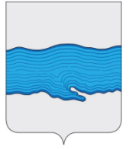 Совет Плёсского городского поселения Приволжского муниципального района                              Ивановской области                  РЕШЕНИЕг.Плёс  от «13» апреля 2018 г.                                                                                             № 16  О выдвижении кандидатуры к награждению государственной наградой Российской ФедерацииНа основании Указа Президента №1099 от 07.09.2010 «О мерах по совершенствованию государственной наградной системы Российской Федерации",   руководствуясь Уставом Плёсского городского поселения, Совет Плёсского городского поселения РЕШИЛ:1. За активную деятельность по сохранению культурного и исторического наследия России и широкую благотворительную деятельность утвердить кандидатуру Председателя Совета Плёсского городского поселения Каримова Тимербулата Олеговича к награждению орденом Дружбы. 2. Опубликовать данное решение в официальном издании нормативно-правовых актов Совета и администрации Плёсского городского поселения «Вестник Совета и администрации Плёсского городского поселения» и на официальном сайте Плёсского городского поселения.3. Данное решение вступает в силу с момента подписания.Заместитель председатель Совета Плёсского городского поселения                                         Королёв Л.А.Врип главы Плёсского городского поселения                    Захаров Н.В.№ и дата принятия ДокументаНаименование документаНомера страницСовет Плёсского городского поселенияСовет Плёсского городского поселенияОт 13.04.2018 №13Решение «О внесении изменений в решение Совета Плёсского городского поселения от 19.12.2017г. № 45 «О бюджете Плёсского городского поселения на 2018 год и плановый период 2019 - 2020 годы»  3От 13.04.2018 №14Решение «Об исполнении бюджета Плёсского городского поселения за 2017 год»31От 13.04.2018 №15Решение «Об утверждении «Положения о порядке проведения конкурса по отбору кандидатур на должность Главы Плёсского городского поселения»»45От 13.04.2018 №16Решение «О выдвижении кандидатуры к награждению государственной наградой Российской Федерации»54Код классификации доходов бюджетов Российской Федерации         Наименование доходовСумма , рубСумма , рубСумма , рубКод классификации доходов бюджетов Российской Федерации         Наименование доходовСумма , рубСумма , рубСумма , рубКод классификации доходов бюджетов Российской Федерации         Наименование доходов2018 год2019 год2020 год000 1 00 00000 00 0000 000Налоговые и неналоговые доходы45 045 052,3342 861 250,0742 895 314,28000 1 01 00000 00 0000 000НАЛОГИ НА ПРИБЫЛЬ, ДОХОДЫ26 744 569,2924 212 150,0724 212 150,07182 1 01 02010 01 0000 110Налог на доходы физических лиц с доходов, источником которых является налоговый агент, за исключением доходов, в отношении которых исчисление и уплата налога осуществляются в соответствии со статьями 227, 2271 и 228 Налогового кодекса Российской Федерации24 379 602,1722 890 350,0722 890 350,07182 1 01 02020 01 0000 110Налог на доходы физических лиц, полученных от осуществления деятельности физическими лицами, зарегистрированными в качестве  индивидуальных предпринимателей, нотариусов, занимающихся частной практикой, адвокатов,     учредивших адвокатские кабинеты и других лиц,    занимающихся частной практикой в соответствии со статьей 227 Налогового кодекса Российской Федерации          312 402,14178 800,00178 800,00182 1 01 02030 01 0000 110Налог на доходы физических лиц с доходов, полученных физическими лицами в соответствии со статьей 228 Налогового кодекса Российской Федерации2 052 564,981 143 000,001 143 000,00000  1 03 00000 00 0000 000НАЛОГИ НА ТОВАРЫ (РАБОТЫ, УСЛУГИ), РЕАЛИЗУЕМЫЕ НА ТЕРРИТОРИИ РОССИЙСКОЙ ФЕДЕРАЦИИ737 297,12831 762,23865 826,44000 1 03 02000 01 0000 110Акцизы по подакцизным товарам (продукции), производимым на территории Российской Федерации737 297,12831 762,23865 826,44100 1 03 02230 01 0000 110Доходы от уплаты акцизов на дизельное топливо, подлежащие распределению между бюджетами субъектов Российской Федерации и местными бюджетами с учетом установленных дифференцированных нормативов отчислений в местные бюджеты275 021,61311 716,10329 354,12100 1 03 02240 01 0000 110Доходы от уплаты акцизов на моторные масла для дизельных и (или) карбюраторных (инжекторных) двигателей, подлежащие распределению между бюджетами субъектов Российской Федерации и местными бюджетами с учетом установленных дифференцированных нормативов отчислений в местные бюджеты2 110,702 189,282 248,30100 1 03 02250 01 0000 110Доходы от уплаты акцизов на автомобильный бензин, подлежащие распределению между бюджетами субъектов Российской Федерации и местными бюджетами с учетом установленных дифференцированных нормативов отчислений в местные бюджеты502 694,72560 058,47591 261,87100 1 03 02260 01 0000 110Доходы от уплаты акцизов на прямогонный бензин, подлежащие распределению между бюджетами субъектов Российской Федерации и местными бюджетами с учетом установленных дифференцированных нормативов отчислений в местные бюджеты-42 529,91-42 201,62-57 037,85000 1 05 00000 00 0000 000НАЛОГИ НА СОВОКУПНЫЙ ДОХОД0,000,000,00182 1 05 03010 01 0000 110Единый сельскохозяйственный налог0,000,000,00000 1 06 00000 00 0000 000НАЛОГИ НА ИМУЩЕСТВО10 660 764,4010 660 764,4010 660 764,40000 1 06 01000 00 0000 110 Налог на имущество физических лиц1 206 400,001 206 400,001 206 400,00182 1 06 01030 13 0000 110 Налог на имущество физических лиц, взимаемый по ставкам , применяемым к  объектам налогообложения , расположенным в границах городских  поселений1 206 400,001 206 400,001 206 400,00000 1 06 06000 00 0000 110Земельный налог9 454 364,409 454 364,409 454 364,40000 1 06 06040 00 0000 110Земельный налог с физических лиц2 197 959,202 197 959,202 197 959,20182 1 06 06043 13 0000 110 Земельный налог с физических лиц, обладающих земельным участком, расположенным в границах городских поселений2 197 959,202 197 959,202 197 959,20182 1 06 06030 03 0000 110 Земельный налог с организаций7 256 405,207 256 405,207 256 405,20182 1 06 06033 13 0000 110 Земельный налог с организаций, обладающих земельным участком, расположенным в границах городских поселений7 256 405,207 256 405,207 256 405,20000 1 08 00000 00 0000 000ГОСУДАРСТВЕННАЯ ПОШЛИНА100,00100,00100,00220 1 08 04020 01 1000 110Государственная пошлина за совершение нотариальных действий должностными лицами органов местного самоуправления, уполномоченными в соответствии с законодательными актами Российской Федерации на совершение нотариальных действий100,00100,00100,00000 1 11 00000 00 0000 000ДОХОДЫ ОТ ИСПОЛЬЗОВАНИЯ ИМУЩЕСТВА, НАХОДЯЩЕГОСЯ В ГОСУДАРСТВЕННОЙ И МУНИЦИПАЛЬНОЙ СОБСТВЕННОСТИ 1 621 802,781 541 692,011 541 692,01220 1 11 05013 13 0000 120         Доходы, полученные в виде арендной платы за земельные участки, государственная собственность на которые не разграничена и которые расположены в границах городских  поселений , а также средства  от продажи права на заключение договоров аренды указанных земельных участков1 323 230,131 243 119,361 243 119,36220 1 11 05035 13 0000 120Доходы от сдачи в аренду имущества, находящегося в оперативном управлении органов управления городских поселений и созданных ими учреждений ( за исключением имущества муниципальных бюджетных и  автономных учреждений)298 572,65298 572,65298 572,65220 1 11 09045 13 0000 120Прочие поступления от использования имущества, находящегося в собственности городских поселений (за исключением имущества муниципальных бюджетных и  автономных учреждений, а также имущества муниципальных унитарных предприятий, в том числе казенных)0,000,000,00000 1 13 00000 00 0000 000ДОХОДЫ ОТ ОКАЗАНИЯ ПЛАТНЫХ УСЛУГ (РАБОТ) И КОМПЕНСАЦИИ ЗАТРАТ ГОСУДАРСТВА360 000,00360 000,00360 000,00220 1 13 01995 13 0000 130Прочие доходы от оказания платных услуг(работ) получателями средств бюджетов городских поселений 360 000,00360 000,00360 000,00000 1 14 00000 00 0000 000ДОХОДЫ ОТ ПРОДАЖИ МАТЕРИАЛЬНЫХ И НЕМАТЕРИАЛЬНЫХ АКТИВОВ4 620 518,744 954 781,364 954 781,36220 1 14 02053 13 0000 410            Доходы от реализации иного  имущества, находящегося в собственности городских  поселений ( за исключением  имущества муниципальных бюджетных и автономных учреждений, а также имущества муниципальных унитарных предприятий, в том числе казенных) в части реализации основных средств по указанному имуществу4 540 518,744 874 781,364 874 781,36220 1 14 06013 13 0000 430Доходы от продажи земельных участков, государственная собственность на которые не разграничена и которые расположены в границах  городских поселений80 000,0080 000,0080 000,00000 1 16 00000 00 0000 000ШТРАФЫ, САНКЦИИ, ВОЗМЕЩЕНИЕ УЩЕРБА0,000,000,00000 1 16 00000 00 0000 140Прочие поступления от денежных взысканий (штрафов) и иных сумм в возмещение ущерба0,00000 1 16 90050 13 0000 140Прочие поступления от денежных взысканий (штрафов) и иных сумм в возмещение ущерба, зачисляемые в бюджеты городских поселений0,00000 1 17 00000 00 0000 000ПРОЧИЕ НЕНАЛОГОВЫЕ ДОХОДЫ300 000,00300 000,00300 000,00220 1 17 05050 13 0000 180Прочие неналоговые доходы бюджетов городских поселений300 000,00300 000,00300 000,00000 2 00 00000 00 0000 000БЕЗВОЗМЕЗДНЫЕ ПОСТУПЛЕНИЯ5 093 160,722 194 515,83160 301,57220 2 02 15001 13 0000 151Дотации бюджетам  городских поселений  на выравнивание уровня бюджетной обеспеченности 1 145 900,001 027 200,000,00220 2 02 15002 13 0000 151Дотации бюджетам городских поселений на поддержку мер по обеспечению сбалансированности бюджетов358 760,00220 2 02 25519 13 0000 151Субсидия бюджетам городских поселений на поддержку отрасли культуры1 111,001 141,001 141,00220 2 02 25555 13 0000 151 Субсидии бюджетам городских поселений на поддержку государственных программ субъектов Российской Федерации и муниципальных программ формирования современной городской среды699 408,91220 2 02 35120 13 0000 151Субвенции бюджетам городских поселений на осуществление полномочий по составлению (изменению) списков кандидатов в присяжные заседатели федеральных судов общей юрисдикции в Российской Федерации6 999,83470,83760,57220 202 35082 13 0000 151Субвенции бюджетам городских поселений на предоставление жилых помещений детям-сиротам и детям, оставшимся без попечения родителей, лицам из их числа по договорам найма специализированных жилых помещений1 012 704,001 012 704,00220 2 02 35118 13 0000 151Субвенции бюджетам городских  поселений на осуществление первичного воинского учета на территориях, где отсутствуют военные комиссариаты151 300,00153 000,00158 400,00 220 202 49999 13 0000 151Прочие межбюджетные трансферты, передаваемые бюджетам городских поселений201 676,820,000,00220 202 20216 13 0000 151Субсидии бюджетам городских поселений на осуществление дорожной деятельности в отношении автомобильных дорог общего пользования, а также капитального ремонта и ремонта дворовых территорий многоквартирных домов, проездов к дворовым территориям многоквартирных домов населенных пунктов0,00220 202 29999 13 0000 151Прочие субсидии, в том числе:1 515 300,160,000,00220 202 29999 13 0000 151Субсидии бюджетам муниципальных образований на софинансирование расходов, связанных с поэтапным доведением средней заработной платы работникам культуры  муниципальных учреждений культуры Ивановской области до средней заработной платы в Ивановской области2 422 725,00220 2 19 60010 13 0000 151Возврат прочих остатков субсидий, субвенций и иных межбюджетных трансфертов, имеющих целевое назначение, прошлых лет из бюджетов городских поселений-907 424,84                          ВСЕГО ДОХОДОВ:50 138 213,0545 055 765,9043 055 615,85Код бюджетной классификацииНаименование2018 год Сумма, руб.2019 год Сумма, руб.2020 год Сумма, руб.220 01 05 00 00 00 0000 000Изменение остатков средств на счетах по учету средств бюджета777190,45-1214439,92-1248504,13220 01 05 02 00 00 0000 500Увеличение прочих остатков средств бюджета50 138 213,0545 055 765,9043 055 615,85220 01 05 02 01 13 0000 510Увеличение прочих остатков денежных средств бюджетов городских поселений50 138 213,0545 055 765,9043 055 615,85220 01 05 02 00 00 0000 600Уменьшение остатков средств бюджета50 915 403,5043 841 325,9841 807 111,72220 01 05 02 01 13 0000 610Уменьшение остатков денежных средств бюджетов городских поселений50 915 403,5043 841 325,9841 807 111,72НаименованиеКод целевой статьиКод вида расходов2018г., руб.2019г., руб.2020г., руб.НаименованиеКод целевой статьиКод вида расходов2019г., руб.2020г., руб.Муниципальная программа Плесского городского поселения "Совершенствование местного самоуправления Плесского городского поселения"01000000008 602 121,878 500 000,008 500 000,00Подпрограмма "Развитие муниципальной службы Плесского городского поселения"011000000030 000,0030 000,0030 000,00Основное мероприятие " Профессиональная подготовка, переподготовка и повышение квалификации"011010000030 000,0030 000,0030 000,00Мероприятия по профессиональной подготовке, переподготовке и повышению квалификации (Закупка товаров, работ и услуг для государственных (муниципальных) нужд)011012020020030 000,0030 000,0030 000,00Подпрограмма "Открытая информационная политика органов местного самоуправления Плёсского городского поселения"0120000000678 145,891 165 610,001 165 610,00Основное мероприятие " Информатизация и освещение деятельности органов местного самоуправления"0120100000678 145,891 165 610,001 165 610,00Информатизация и освещение деятельности законодательного (представительного) органа городского поселения. (Закупка товаров, работ и услуг для государственных (муниципальных) нужд)012010001020055 560,0053 610,0053 610,00Информатизация и освещение деятельности исполнительного органа городского поселения. (Закупка товаров, работ и услуг для государственных (муниципальных) нужд)0120100030200236 300,00236 300,00236 300,00Повышение эффективности системы муниципального управления и инвестиционного потенциала городского поселения. (Закупка товаров, работ и услуг для государственных (муниципальных) нужд)0120120020200302 700,00302 700,00302 700,00Повышение эффективности системы муниципального управления и инвестиционного потенциала городского поселения. (Иные бюджетные ассигнования).01201200208000,000,000,00Освещение деятельности органов местного самоуправления   городского поселения, взаимодействие с населением. (Закупка товаров, работ и услуг для государственных (муниципальных) нужд)012012003020083 585,89573 000,00573 000,00Подпрограмма "Обеспечение деятельности органов местного самоуправления Плесского городского поселения"01300000007 893 975,987 304 390,007 304 390,00Основное мероприятие " Обеспечение деятельности законодательного (представительного) органа городского поселения"0130100000481 832,40468 690,00468 690,00Обеспечение функций законодательного (представительного) органа городского поселения. (Расходы на выплаты персоналу в целях обеспечения выполнения функций государственными (муниципальными) органами, казенными учреждениями, органами управления государственными внебюджетными фондам)0130100010100341 702,40328 560,00328 560,00Обеспечение функций законодательного (представительного) органа городского поселения. (Закупка товаров, работ и услуг для государственных (муниципальных) нужд)0130100010200112 195,00112 245,00112 245,00Обеспечение функций законодательного представительного) органа городского поселения.  (Иные бюджетные ассигнования)013010001080050,000,000,00Межбюджетные трансферты бюджетам муниципальных районов из бюджетов поселений на исполнение части полномочий по решению вопросов местного значения по внешнему контролю за исполнением бюджета. (Межбюджетные трансферы)013010008050027 885,0027 885,0027 885,00Основное мероприятие "Обеспечение деятельности Главы Плесского городского поселения"0130200000901 200,56866 539,00866 539,00Глава администрации городского поселения. (Расходы на выплаты персоналу в целях обеспечения выполнения функций государственными (муниципальными) органами, казенными учреждениями, органами управления государственными внебюджетными фондами)0130200020100901 200,56866 539,00866 539,00Основное мероприятие "Обеспечение функций исполнительного органа городского поселения"01303000006 510 943,025 969 161,005 969 161,00Обеспечение функций исполнительного органа городского поселения. (Расходы на выплаты персоналу в целях обеспечения выполнения функций государственными (муниципальными) органами, казенными учреждениями, органами управления государственными внебюджетными фондами)01303000301004 549 087,924 374 123,004 374 123,00Обеспечение функций исполнительного органа городского поселения.  (Закупка товаров, работ и услуг для государственных (муниципальных) нужд)01303000302001 569 438,001 569 438,001 569 438,00Обеспечение функций исполнительного органа городского поселения. (Иные бюджетные ассигнования)013030003080025 600,0025 600,0025 600,00Межбюджетные трансферты бюджетам муниципальных районов из бюджетов поселений на исполнение части полномочий по решению вопросов местного значения по контролю за исполнением бюджета. (Межбюджетные трансферы)0130300040500162 329,81Межбюджетные трансферты бюджетам муниципальных районов из бюджетов поселений на исполнение части полномочий по решению вопросов местного значения по контролю в сфере закупок товаров, работ, услуг. (Межбюджетные трансферы)0130300050500118 365,83Межбюджетные трансферты бюджетам муниципальных районов из бюджетов поселений на исполнение части полномочий по решению вопросов местного значения по определению поставщиков (подрядчиков, исполнителей) для муниципальных нужд. (Межбюджетные трансферы)013030007050086 121,460,000,00Муниципальная программа Плесского городского поселения "Социальная политика в Плесском городском поселении"02000000001 259 317,001 259 317,00246 613,00Подпрограмма " Организация общественных мероприятий"02100000008 000,008 000,008 000,00Основное мероприятие " Организация и проведение мероприятий, связанных с государственными праздниками, юбилейными и памятными датами"02101000008 000,008 000,008 000,00Организация и проведение мероприятий, связанных с государственными праздниками, юбилейными и памятными датами. (Закупка товаров, работ и услуг для государственных (муниципальных) нужд)02101200408 000,008 000,008 000,00Подпрограмма "Социальная поддержка отдельных категорий граждан"0250000000238 613,00238 613,00238 613,00Основное мероприятие "Выплата пенсий за выслугу лет"0250100000238 613,00238 613,00238 613,00Выплата пенсий за выслугу лет. (Социальное обеспечение и иные выплаты населению)0250170010300238 613,00238 613,00238 613,00Подпрограмма " Социальная поддержка детей-сирот"02400000001 012 704,001 012 704,000,00Основное мероприятие "Предоставление жилых помещений детям-сиротам и детям, оставшимся без попечения родителей"02401000001 012 704,001 012 704,000,00 Обеспечение предоставления жилых помещений детям-сиротам и детям, оставшимся без попечения родителей. (Бюджетные инвестиции в объекты капитального строительства государственной (муниципальной) собственности)02401R08204001 012 704,001 012 704,000,00Муниципальная программа "Управление и распоряжение муниципальным имуществом в Плесском городском поселении на 2017-2019 годы"0300000000170 000,00170 000,00170 000,00Подпрограмма " Повышение эффективности управления муниципальным имуществом"0310000000170 000,00170 000,00170 000,00Основное мероприятие "Оценка недвижимости, признание прав и регулирование отношений по государственной и муниципальной собственности"0310100000170 000,00170 000,00170 000,00Оценка недвижимости, признание прав и регулирование отношений по государственной и муниципальной собственности (Закупка товаров, работ и услуг для государственных (муниципальных) нужд)0310120010200150 000,00150 000,00150 000,00Оценка недвижимости, признание прав и регулирование отношений по государственной и муниципальной собственности. (Иные бюджетные ассигнования).031012001080020 000,0020 000,0020 000,00Муниципальная программа " Защита населения и территории от чрезвычайных ситуаций, обеспечение пожарной безопасности и безопасности людей на водных объектах на 2015-2017 годы"0400000000300 000,00300 000,00300 000,00Подпрограмма "Осуществление мероприятий по гражданской обороне, защите населения и территорий Плесского городского поселения Приволжского муниципального района от чрезвычайных ситуаций природного и техногенного характера"04100000000,00100 000,00100 000,00Основное мероприятие "Гражданская оборона, защита населения и территорий от чрезвычайных ситуаций природного и техногенного характера04101000000,00100 000,00100 000,00Подготовка и защита населения от опасностей, возникающих при ведении военных действий, а также при возникновении чрезвычайных ситуаций и стихийных бедствий природного и техногенного характера. (Закупка товаров, работ и услуг для государственных (муниципальных) нужд)04101201002000,00100 000,00100 000,00Подпрограмма "Осуществление мероприятий по участию в предупреждении и ликвидации последствий чрезвычайных ситуаций и обеспечению пожарной безопасности, в том числе по обеспечению безопасности людей на водных объектах, охране их жизни и здоровья" 0420000000276 700,00150 000,00150 000,00Основное мероприятие "Предупреждении и ликвидации последствий чрезвычайных ситуаций и обеспечению пожарной безопасности, в том числе обеспечение безопасности людей на водных объектах, охрана их жизни и здоровья"0420100000276 700,00150 000,00150 000,00Обеспечение безопасности населения вследствие чрезвычайных ситуаций. (Закупка товаров, работ и услуг для государственных (муниципальных) нужд)04201201102000,0050 000,0050 000,00Обеспечение безопасности населения вследствие чрезвычайных ситуаций. (Бюджетные инвестиции в объекты капитального
строительства государственной (муниципальной) собственности). 0420120110400276 700,00Обеспечение пожарной безопасности и защиты населения Плесского городского поселения Приволжского муниципального района. (Закупка товаров, работ и услуг для государственных (муниципальных) нужд)04201201202000,00100 000,00100 000,00 Подпрограмма "Осуществление мероприятий по участию в профилактике терроризма и экстремизма на территории Плесского городского поселения"043000000023 300,0050 000,0050 000,00Основное мероприятие "Профилактика терроризма и зкстремизма"043010000023 300,0050 000,0050 000,00Обеспечение проведения мероприятий по профилактике терроризма и экстремизма. (Закупка товаров, работ и услуг для государственных (муниципальных) нужд)043012013020023 300,0050 000,0050 000,00Муниципальная программа "Комплексное развитие транспортной инфраструктуры Плёсского городского поселения на 2017-2019 годы"050000000014 439 657,9114 281 762,9113 254 562,91 Подпрограмма "Дорожное хозяйство"051000000011 620 296,8211 620 296,8211 620 296,82Основное мероприятие " Содержание автомобильных дорог общего пользования местного значения, пешеходных зон, тротуаров и искусственных сооружений на них"051010000011 620 296,8211 620 296,8211 620 296,82Расходы на содержание автомобильных дорог общего пользования местного значения, пешеходных зон, тротуаров и искусственных сооружений на них. (Закупка товаров, работ и услуг для государственных (муниципальных) нужд)05101211102002 420 296,822 420 296,822 420 296,82Повышение уровня обустройства автомобильных дорог общего пользования.    (Закупка товаров, работ и услуг для государственных (муниципальных) нужд)0510121120200100 000,00100 000,00100 000,00Паспортизация автомобильных дорог общего пользования местного значения. (Закупка товаров, работ и услуг для государственных (муниципальных) нужд)0510121130200100 000,00100 000,00100 000,00Субсидии на возмещение затрат в связи с выполнением работ обслуживающим организациям, осуществляющим деятельность по содержанию автомобильных дорог и иных транспортных и инженерных сооружений05101211408009 000 000,009 000 000,009 000 000,00Подпрограмма "Капитальный ремонт и ремонт улично-дорожной сети" 05200000002 819 361,092 661 466,091 634 266,09Основное мероприятие "Капитальный ремонт текущий ремонт уличной дорожной сети"05201000002 819 361,092 661 466,091 634 266,09Расходы на текущий ремонт уличной дорожной сети. (Закупка товаров, работ и услуг для государственных (муниципальных) нужд)0520121140200460 481,46460 481,46460 481,46Расходы на капитальный ремонт уличной дорожной сети. (Бюджетные инвестиции в объекты капитального строительства государственной (муниципальной) собственности)05201211504002 090 935,402 090 935,401 063 735,40Расходы на осуществление строительного контроля. (Закупка товаров, работ и услуг для государственных (муниципальных) нужд)0520121160200110 049,23110 049,23110 049,23Расходы на строительство (реконструкцию), капитальный ремонт, ремонт и содержание автомобильных дорог общего пользования, в том числе на формирование уличных дорожных фондов в рамках подпрограммы "Капитальный ремонт и ремонт улично-дорожной сети" муниципальной программы "Комплексное развитие транспортной инфраструктыры Плесского городского поселения"05201805102000,00Расходы на строительство (реконструкцию), капитальный ремонт, ремонт и содержание автомобильных дорог общего пользования, в том числе на формирование уличных дорожных фондов. Софинансирование бюджета Плесского городского поселения в рамках подпрограммы "Капитальный ремонт и ремонт улично-дорожной сети" муниципальной программы "Комплексное развитие транспортной инфраструктуры Плесского городского поселения"05201S0510200157 895,00Муниципальная программа "Обеспечение качественными жилищно-коммунальными услугами населения Плесского городского поселения" 06000000002 936 014,032 419 823,202 419 823,20Подпрограмма "Развитие жилищного хозяйства"06100000001 469 823,202 069 823,202 069 823,20Основное мероприятие " Развитие жилищного хозяйства"06101000001 469 823,202 069 823,202 069 823,20Софинансирование работ по капитальному ремонту многоквартирных домов, проводимому с привлечением средств собственников помещений в многоквартирном доме, в частности муниципального жилого фонда. (Закупка товаров, работ и услуг для государственных (муниципальных) нужд)0610140010200369 823,20369 823,20369 823,20Прочие мероприятия в области жилищного хозяйства.    (Закупка товаров, работ и услуг для государственных (муниципальных) нужд)06101201502001 100 000,001 700 000,001 700 000,00Подпрограмма"Создание условий для обеспечения качественными коммунальными услугами"06200000001 466 190,83350 000,00350 000,00Основное мероприятие "Обеспечение населения теплоснабжением, водоснабжением и водоотведением, бытовыми услугами"06201000001 466 190,83350 000,00350 000,00Возмещение недополученных доходов организациям, предоставляющим населению бытовые услуги населению Плесского городского поселения" (Иные бюджетные ассигнования)0620160010800294 190,830,000,00Прочие мероприятия в области коммунального хозяйства.  (Закупка товаров, работ и услуг для государственных (муниципальных) нужд))06201201702001 172 000,00350 000,00350 000,00Муниципальная программа "Энергосбережение и повышение энергетической эффективности в Плесском городском поселении"0700000000252 000,00252 000,00252 000,00Подпрограмма "Повышение энергетической эффективности в бюджетной сфере"0720000000252 000,00252 000,00252 000,00Основное мероприятие " Энергосбережение и повышение энергетической эффективности"0720100000252 000,00252 000,00252 000,00Замена светильников на светодиодные в существующей сети уличного освещения. (Закупка товаров, работ и услуг для государственных (муниципальных) нужд)0720121100200250 000,00250 000,00250 000,00Проведение мероприятий по энергосбережению и повышению энергоэффективности в подведомственных учреждениях (МКУ КБО Плесского городского поселения - Дома культуры) .  (Закупка товаров, работ и услуг для государственных (муниципальных) нужд)07201010102001 000,001 000,001 000,00Проведение мероприятий по энергосбережению и повышению энергоэффективности в подведомственных учреждениях (МКУ КБО Плесского городского поселения - Библиотеки).   (Закупка товаров, работ и услуг для государственных (муниципальных) нужд)07201020102001 000,001 000,001 000,00 Муниципальная программа "Развитие культуры и сферы досуга в Плесском городском поселении" 080000000012 961 820,349 775 561,009 775 561,00Подпрограмма "Организация культурного досуга и отдыха населения Плесского городского поселения"081000000010 717 528,428 338 350,008 338 350,00Основное мероприятие "Организация культурного досуга и отдыха населения "081010000010 717 528,428 338 350,008 338 350,00Обеспечение деятельности подведомственных учреждений (МКУ КБО Плесского городского поселения - Дома культуры). (Расходы на выплаты персоналу в целях обеспечения выполнения функций государственными (муниципальными) органами, казенными учреждениями, органами управления государственными внебюджетными фондами)08101010001004 801 891,304 315 358,004 315 358,00Обеспечение деятельности подведомственных учреждений (МКУ КБО Плесского городского поселения - Дома культуры).    (Закупка товаров, работ и услуг для государственных (муниципальных) нужд)08101010002003 436 208,863 508 105,043 508 105,04Обеспечение деятельности подведомственных учреждений (МКУ КБО Плесского городского поселения - Дома культуры).   (Иные бюджетные ассигнования)0810101000800552 595,14480 698,96480 698,96Повышение заработной платы работников культуры муниципальных учреждений культуры   до средней заработной платы в Ивановской области за счет средств областного бюджета.   (Расходы на выплаты персоналу в целях обеспечения выполнения функций государственными (муниципальными) органами, казенными учреждениями, органами управления государственными внебюджетными фондами)08101803401001 720 487,52Повышение заработной платы работников культуры муниципальных учреждений культуры   до средней заработной платы в Ивановской области за счет средств бюджета поселения. (Расходы на выплаты персоналу в целях обеспечения выполнения функций государственными (муниципальными) органами, казенными учреждениями, органами управления государственными внебюджетными фондами)0810170340100206 345,6034 188,0034 188,00Подпрограмма " Развитие библиотечной деятельности" 08200000002 244 291,921 437 211,001 437 211,00Основное мероприятие «Развитие библиотечного дела»08201000002 244 291,921 437 211,001 437 211,00Обеспечение деятельности подведомственных учреждений (МКУ КБО Плесского городского поселения - Библиотеки). (Расходы на выплаты персоналу в целях обеспечения выполнения функций государственными (муниципальными) органами, казенными учреждениями, органами управления государственными внебюджетными фондами)0820102000100874 473,42833 561,00833 561,00Обеспечение деятельности подведомственных учреждений (МКУ КБО Плесского городского поселения -Библиотеки). (Закупка товаров, работ и услуг для государственных (муниципальных) нужд)0820102000200582 188,00582 188,00582 188,00Обеспечение деятельности подведомственных учреждений (МКУ КБО Плесского городского поселения - Библиотеки). (Иные бюджетные ассигнования)08201020008000,000,000,00Повышение заработной платы работников культуры муниципальных учреждений культуры   до средней заработной платы в Ивановской области за счет средств областного бюджета.   (Расходы на выплаты персоналу в целях обеспечения выполнения функций государственными (муниципальными) органами, казенными учреждениями, органами управления государственными внебюджетными фондами)0820180340100702 237,48Повышение заработной платы работников культуры муниципальных учреждений культуры   до средней заработной платы в Ивановской области за счет средств бюджета поселения.    (Расходы на выплаты персоналу в целях обеспечения выполнения функций государственными (муниципальными) органами, казенными учреждениями, органами управления государственными внебюджетными фондами)082017034010084 223,0220 252,0020 252,00Комплектование книжных фондов библиотек муниципальных образований за счет средств областного бюджета. (Закупка товаров, работ и услуг для государственных (муниципальных) нужд)08201R51912001 111,001 141,001 141,00Комплектование книжных фондов библиотек муниципальных образований. Софинансирование из бюджета поселения) (Закупка товаров, работ и услуг для государственных (муниципальных) нужд)08201L519120059,0069,0069,00Муниципальная программа "Благоустройство территорий Плесского городского поселения"10000000005 690 000,006 390 000,006 390 000,00Подпрограмма "Организация уличного освещения"10100000002 850 000,002 850 000,002 850 000,00Основное мероприятие "Организация уличного освещения"10101000002 850 000,002 850 000,002 850 000,00Содержание и ремонт уличного освещения. (Закупка товаров, работ и услуг для государственных (муниципальных) нужд)10101210102002 750 000,002 750 000,002 750 000,00Разработка проектно-сметной документации. (Закупка товаров, работ и услуг для государственных (муниципальных) нужд)1010121020200100 000,00100 000,00100 000,00Строительство линий уличного освещения. (Бюджетные инвестиции в объекты капитального строительства государственной (муниципальной) собственности)10101210304000,000,000,00Подпрограмма " Организация и содержание мест захоронения"1030000000140 000,00140 000,00140 000,00Основное мероприятие "Организация и содержание мест захоронения" 1030100000140 000,00140 000,00140 000,00Организация и содержание мест захоронения. (Закупка товаров, работ и услуг для государственных (муниципальных) нужд)1030121030200140 000,00140 000,00140 000,00Подпрограмма " Комплексное благоустройство территории общего пользования"10400000002 700 000,003 400 000,003 400 000,00Основное мероприятие " Комплексное благоустройство территории общего пользования"10401000002 700 000,003 400 000,003 400 000,00Озеленение. (Закупка товаров, работ и услуг для государственных (муниципальных) нужд)104012102020050 000,00100 000,00100 000,00Разработка сметной документации, осуществление строительного контроля104012103020030 000,00100 000,00100 000,00Прочие мероприятия по благоустройству.  (Закупка товаров, работ и услуг для государственных (муниципальных) нужд)10401210402001 620 000,001 200 000,001 200 000,00Субсидии на возмещение затрат в связи с выполнением работ обслуживающим организациям, осуществляющим деятельность по благоустройству10401211508001 000 000,002 000 000,002 000 000,00Муниципальная программа "Формирование современной городской среды на территории муниципального образования Плесского городского поселения"1100000000736 219,910,000,00Подпрограмма "Благоустройство дворовых территорий Плесского городского поселения"1110000000736 219,910,000,00Основное мероприятие " Благоустройство дворовых территорий"1110100000736 219,910,000,00Благоустройство дворовых территорий. Софинансирование из областного бюджета. (Закупка товаров, работ и услуг для государственных (муниципальных) нужд)11101R5550200699 408,910,000,00Благоустройство дворовых территорий. Софинансирование из бюджета поселения. (Закупка товаров, работ и услуг для государственных (муниципальных) нужд)11101L555036 811,00Подпрограмма "Благоустройство общественных территорий Плесского городского поселения" 11200000000,000,000,00Основное мероприятие " Благоустройство общественных территорий"11201000000,000,000,00Благоустройство общественных территорий. Софинансирование из областного бюджета. (Закупка товаров, работ и услуг для государственных (муниципальных) нужд) 11201R55502000,000,000,00Благоустройство общественных территорий. Софинансирование из бюджета поселения. (Закупка товаров, работ и услуг для государственных (муниципальных) нужд) 11201L55500,00Муниципальная программа "Развитие туризма в Плесском городском поселении"2000000000850 844,460,000,00Подпрограмма "Создание туристко-рекреационного кластера "Плес"2010000000850 844,460,000,00Основное мероприятие "Создание туристко-рекреационного кластера "Плес"2010100000850 844,460,000,00        Восстановление дороги в г.Плес, проходящей по ул. Ленина на территории городского пляжа. Бюджетные инвестиции в объекты капитального строительства государственной (муниципальной) собственности2010141280400Строительство объекта «Реконструкция верхнего моста через р. Шохонка для автомобильного проезда» в рамках муниципальной программы "Развитие туризма в Плесском городском поселении на 2009-2016 годы". Софинансирование из бюджета поселения. (Бюджетные инвестиции в объекты капитального
строительства государственной (муниципальной) собственности). 201014210040025 287,86Реконструкция электроснабжения туристко-рекреационного кластера «Плёс» в рамках подпрограммы «Создание туристко-рекреационного кластера «Плёс» муниципальной программы "Развитие т уризма в Плесском городском поселении"2010182900200225 556,60Разработка градостроительной документации (генерального плана, подготовка правил землепользования и застройки). (Закупка товаров, работ и услуг для государственных (муниципальных) нужд)2020143100200600 000,00Обеспечение мероприятий по переселению граждан из аварийного жилищного фонда, в том числе переселению граждан из аварийного жилищного фонда с учетом необходимости развития малоэтажного жилищного строительства, за счет средств областного бюджета (Бюджетные инвестиции в объекты капитального строительства государственной (муниципальной) собственности). 30101096024120,00Непрограммные расходы органов местного самоуправления Плесского городского поселения40000000002 717 407,98492 861,87498 551,61Непрограммные расходы40100000002 717 407,98492 861,87498 551,61Составление (изменение) списков кандидатов в присяжные заседатели федеральных судов общей юрисдикции в Российской Федерации. (Закупка товаров, работ и услуг для государственных (муниципальных) нужд)40100512002006 999,83470,83760,57Резервные фонды местных администраций.  (Иные бюджетные ассигнования)401001002020050 000,0050 000,0050 000,00Осуществление первичного воинского учета на территориях, где отсутствуют военные комиссариаты.    (Закупка товаров, работ и услуг для государственных  (муниципальных) нужд)4490051180200151 300,00153 000,00158 400,00Расходы на исполнение судебных актов.  (Иные бюджетные ассигнования)40100900302002 307 431,33289 391,04289 391,04Осуществление части полномочий органов местного самоуправления Приволжского муниципального района по осуществлению дорожной деятельности в отношении автомобильных дорог местного значения вне границ населенных пунктов в границах Плёсского городского поселения4510121150500201 676,820,000,00ИТОГО50 915 403,5043 841 325,9841 807 111,72НаименованиеКод главного распорядителяКод раздела подразделаКод целевой статьиКод вида расходовСумма, 2018г., руб.Сумма, 2019г., руб.Сумма, 2020г., руб.НаименованиеКод главного распорядителяКод раздела подразделаКод целевой статьиКод вида расходовСумма, 2018г., руб.Сумма, 2019г., руб.Сумма, 2020г., руб.Совет Плесского городского поселения221537 392,40522 300,00522 300,00Информатизация и освещение деятельности законодательного (представительного) органа городского поселения. (Закупка товаров, работ и услуг для государственных (муниципальных) нужд)2210103012010001020055 560,0053 610,0053 610,00Обеспечение функций законодательного (представительного) органа городского поселения. (Расходы на выплаты персоналу в целях обеспечения выполнения функций государственными (муниципальными) органами, казенными учреждениями, органами управления государственными внебюджетными фондами)22101030130100010100341 702,40328 560,00328 560,00Обеспечение функций законодательного (представительного) органа городского поселения. (Закупка товаров, работ и услуг для государственных (муниципальных) нужд)22101030130100010200112 195,00112 245,00112 245,00Обеспечение функций законодательного (представительного) органа городского поселения. (Иные бюджетные ассигнования)2210103013010001080050,000,000,00Межбюджетные трансферты бюджетам муниципальных районов из бюджетов поселений на исполнение части полномочий по решению вопросов местного значения по внешнему контролю за исполнением бюджета (Межбюджетные трансферы)2210103013010008050027 885,0027 885,0027 885,00Администрация Плесского городского поселения22037 414 190,7633 541 464,9831 507 250,72Глава администрации городского поселения. (Расходы на выплаты персоналу в целях обеспечения выполнения функций государственными (муниципальными) органами, казенными учреждениями, органами управления государственными внебюджетными фондами)22001020130200020100901 200,56866 539,00866 539,00Информатизация и освещение деятельности исполнительного органа городского поселения. (Закупка товаров, работ и услуг для государственных (муниципальных) нужд)22001040120100030200236 300,00236 300,00236 300,00Обеспечение функций исполнительного органа городского поселения. (Расходы на выплаты персоналу в целях обеспечения выполнения функций государственными (муниципальными) органами, казенными учреждениями, органами управления государственными внебюджетными фондами)220010401303000301004 549 087,924 374 123,004 374 123,00Обеспечение функций исполнительного органа городского поселения.  (Закупка товаров, работ и услуг для государственных (муниципальных) нужд)220010401303000302001 569 438,001 569 438,001 569 438,00Обеспечение функций исполнительного органа городского поселения. (Иные бюджетные ассигнования)2200104013030003080025 600,0025 600,0025 600,00Межбюджетные трансферты бюджетам муниципальных районов из бюджетов поселений на исполнение части полномочий по решению вопросов местного значения по контролю за исполнением бюджета. (Межбюджетные трансферы)22001040130300040500162 329,81Межбюджетные трансферты бюджетам муниципальных районов из бюджетов поселений на исполнение части полномочий по решению вопросов местного значения по контролю в сфере закупок товаров, работ, услуг. (Межбюджетные трансферы)22001040130300050500118 365,83Межбюджетные трансферты бюджетам муниципальных районов из бюджетов поселений на исполнение части полномочий по решению вопросов местного значения по определению поставщиков (подрядчиков, исполнителей) для муниципальных нужд. (Межбюджетные трансферы)2200104013030006050086 121,46Осуществление полномочий по составлению списков кандидатов в присяжные заседатели федеральных судов общей юрисдикции в Российской Федерации (Закупка товаров, работ и услуг для государственных (муниципальных нужд)220010540100512002006 999,83470,83760,57Резервные фонды местных администраций.  (Иные бюджетные ассигнования)2200111401001002080050 000,0050 000,0050 000,00Оценка недвижимости, признание прав и регулирование отношений по государственной и муниципальной собственности. (Закупка товаров, работ и услуг для государственных (муниципальных) нужд)22001130310120010200150 000,00150 000,00150 000,00Оценка недвижимости, признание прав и регулирование отношений по государственной и муниципальной собственности. (Иные бюджетные ассигнования).2200113031012001080020 000,0020 000,0020 000,00Повышение эффективности системы муниципального управления и инвестиционного потенциала городского поселения. (Закупка товаров, работ и услуг для государственных (муниципальных) нужд)22001130120120020200302 700,00302 700,00302 700,00Освещение деятельности органов местного самоуправления   городского поселения, взаимодействие с населением. (Закупка товаров, работ и услуг  для государственных  (муниципальных) нужд)2200113012012003020083 585,89573 000,00573 000,00Организация  и  проведение мероприятий, связанных  с государственными  праздниками,  юбилейными  и  памятными  датами   . (Закупка  товаров,  работ  и  услуг  для государственных  (муниципальных) нужд)220011302101200402008 000,008 000,008 000,00Организация  и  проведение мероприятий, связанных  с государственными  праздниками,  юбилейными  и  памятными  датами. (Иные бюджетные ассигнования)220011302101200408000,000,000,00Расходы на исполнение судебных актов. (Иные бюджетные ассигнования)220011340100900308002 307 431,33289 391,04289 391,04Осуществление первичного воинского учета на территориях, где отсутствуют военные комиссариаты.   (Закупка  товаров,  работ  и  услуг  для государственных  (муниципальных) нужд)22002034490051180200151 300,00153 000,00158 400,00Подготовка и защита населения от опасностей, возникающих при ведении военных действий, а также при возникновении чрезвычайных ситуаций и стихийных бедствий природного и техногенного характера . (Закупка товаров, работ и услуг для государственных (муниципальных) нужд)220030904101201002000,00100 000,00100 000,00Обеспечение безопасности населения вследствие  чрезвычайных ситуаций. (Закупка товаров, работ и услуг для государственных (муниципальных) нужд)220030904201201102000,0050 000,0050 000,00Обеспечение безопасности населения вследствие  чрезвычайных ситуаций.(Бюджетные инвестиции в объекты капитального
строительства государственной (муниципальной) собственности). 22003090420120110400276 700,00Обеспечение пожарной безопасности и защиты населения Плесского городского поселения Приволжского муниципального района  . (Закупка товаров, работ и услуг для государственных (муниципальных) нужд)220030904201201202000,00100 000,00100 000,00Обеспечение проведения мероприятий по профилактике терроризма и экстремизма. (Закупка товаров, работ и услуг для государственных (муниципальных) нужд)2200309043012013020023 300,0050 000,0050 000,00Расходы на содержание автомобильных дорог общего пользования местного значения, пешеходных зон, тротуаров и искусственных сооружений на них. (Закупка товаров, работ и услуг для государственных (муниципальных) нужд)220040905101211102002 420 296,822 420 296,822 420 296,82Повышение уровня обустройства автомобильных дорог общего пользования.  (Закупка товаров, работ и услуг для государственных (муниципальных) нужд)22004090510121120200100 000,00100 000,00100 000,00Паспортизация автомобильных дорог общего пользования местного значения. (Закупка товаров, работ и услуг для государственных (муниципальных) нужд)22004090510121130200100 000,00100 000,00100 000,00Субсидии на возмещение затрат в связи с выполнением работ обслуживающим организациям, осуществляющим деятельность по содержанию автомобильных дорог и иных транспортных и инженерных сооружений220040905101211408009 000 000,009 000 000,009 000 000,00Расходы на организацию дорожной деятельности в отношении автомобильных дорог местного значения в границах населенных пунктов поселений и обеспечение безопасности дорожного движения на них, включая создание и обеспечение функционирования парковок (парковочных мест), осуществление муниципального контроля за сохранностью автомобильных дорог местного значения в границах населенных пунктов поселения, а также осуществление иных полномочий в области использования автомобильных дорог и осуществление дорожной деятельности в соответствии с законодательством Российской Федерации (Закупка товаров, работ и услуг для государственных (муниципальных) нужд)22004094510121150200201 676,820,000,00Расходы на текущий  ремонт уличной дорожной сети. (Закупка товаров, работ и услуг для государственных (муниципальных) нужд)22004090520121140200460 481,46460 481,46460 481,46Расходы на капитальный  ремонт уличной дорожной сети. (Бюджетные инвестиции в объекты капитального строительства государственной (муниципальной) собственности)220040905201211504002 090 935,402 090 935,401 063 735,40Расходы на осуществление строительного контроля. (Закупка товаров, работ и услуг для государственных (муниципальных) нужд)22004090520121160200110 049,23110 049,23110 049,23Расходы на строительство (реконструкцию), капитальный  ремонт, ремонт и содержание автомобильных дорог общего пользования, в том числе на формирование уличных дорожных фондов в рамках подпрограммы "Капитальный ремонт и ремонт улично-дорожной сети" муниципальной программы "Комплексное развитие транспортной инфраструктуры Плесского городского поселения"220040905201805102000,00Расходы на строительство (реконструкцию), капитальный  ремонт, ремонт и содержание автомобильных дорог общего пользования, в том числе на формирование уличных дорожных фондов. Софинансирование бюджета Плесского городского поселения в рамках подпрограммы "Капитальный ремонт и ремонт улично-дорожной сети" муниципальной программы  "Комплексное развитие транспортной инфраструктуры Плесского городского поселения"220040905201S0510200157 895,00Строительство объекта «Реконструкция верхнего моста через р. Шохонка для автомобильного проезда» в рамках муниципальной программы "Развитие туризма в Плесском городском поселении на 2009-2016 годы". Софинансирование из бюджета поселения. (Бюджетные инвестиции в объекты капитального
строительства государственной (муниципальной) собственности). 2200412201014210040025 287,86Строительство объекта «Создание обеспечивающей инфраструктуры для пляжей туристско-рекреационного кластера «Плёс», 2 очередь (центральный)» в рамках муниципальной программы "Развитие туризма в Плесском городском поселении на 2009-2016 годы". Софинансирование из бюджета поселения.(Бюджетные инвестиции в объекты капитального
строительства государственной (муниципальной) собственности)220041220101440904000,00Реконструкция электроснабжения туристко-рекреационного кластера «Плёс» в рамках подпрограммы «Создание туристко-рекреационного кластера «Плёс»  муниципальной программы "Развитие т уризма в Плесском городском поселении"22004122010182900200225 556,60Разработка градостроительной документации (генерального плана, подготовка правил землепользования и застройки). (Закупка товаров, работ и услуг для государственных (муниципальных) нужд)22004122020143100200600 000,00Софинансирование работ по капитальному ремонту многоквартирных домов, проводимому с привлечением средств собственников помещений в многоквартирном доме, в частности муниципального жилого фонда. (Закупка товаров, работ и услуг для государственных (муниципальных) нужд)22005010610140010200369 823,20369 823,20369 823,20Прочие мероприятия в области жилищного хозяйства.     (Закупка товаров, работ и услуг для государственных (муниципальных) нужд)220050106101201502001 100 000,001 700 000,001 700 000,00Возмещение недополученных доходов  организациям, предоставляющим населению бытовые услуги.  (Иные бюджетные ассигнования)22005020620160010800294 190,830,000,00Прочие мероприятия в области коммунального хозяйства.  (Закупка товаров, работ и услуг для государственных (муниципальных) нужд)220050206201201702001 172 000,00350 000,00350 000,00Замена светильников на светодиодные в существующей сети уличного освещения. (Закупка товаров, работ и услуг для государственных (муниципальных) нужд)22005030720121100200250 000,00250 000,00250 000,00Содержание и ремонт уличного освещения. (Закупка товаров, работ и услуг для государственных (муниципальных) нужд)220050310101210102002 750 000,002 750 000,002 750 000,00Разработка проектно-сметной документации. (Закупка товаров, работ и услуг для государственных (муниципальных) нужд)22005031010121020200100 000,00100 000,00100 000,00Строительство линий уличного освещения. (Бюджетные инвестиции в объекты капитального строительства государственной (муниципальной) собственности)220050310101210304000,000,000,00Организация и содержание мест захоронения. (Закупка товаров, работ и услуг для государственных (муниципальных) нужд)22005031030121030200140 000,00140 000,00140 000,00Озеленение. (Закупка товаров, работ и услуг для государственных (муниципальных) нужд)2200503104012102020050 000,00100 000,00100 000,00Разработка сметной документации, осуществление строительного контроля2200503104012103020030 000,00100 000,00100 000,00Прочие мероприятия по благоустройству. (Закупка товаров, работ и услуг для государственных (муниципальных) нужд)220050310401210402001 620 000,001 200 000,001 200 000,00Субсидии на возмещение затрат в связи с выполнением работ обслуживающим организациям, осуществляющим деятельность по благоустройству220050310401211508001 000 000,002 000 000,002 000 000,00Благоустройство дворовых территорий. Софинансирование из областного бюджета. (Закупка товаров, работ и услуг для государственных (муниципальных) нужд)220050311101R5550200699 408,910,000,00Благоустройство дворовых территорий. Софинансирование из бюджета поселения. (Закупка товаров, работ и услуг для государственных (муниципальных) нужд)220050311101L555020036 811,000,000,00Благоустройство общественных территорий. Софинансирование из областного бюджета. (Закупка товаров, работ и услуг для государственных (муниципальных) нужд) 220050311201R55502000,000,000,00Благоустройство общественных территорий. Софинансирование из бюджета поселения. (Закупка товаров, работ и услуг для государственных (муниципальных) нужд) 220050311201L55502000,000,000,00Мероприятия по профессиональной подготовке, переподготовке и повышению квалификации. (Закупка товаров, работ и услуг для государственных (муниципальных) нужд)2200705011012020020030 000,0030 000,0030 000,00Выплата пенсий за выслугу лет (Социальное обеспечение и иные выплаты населению)22010010250170010300238 613,00238 613,00238 613,00 Обеспечение предоставления жилых помещений детям-сиротам и детям, оставшимся без попечения родителей  .(Бюджетные инвестиции в объекты капитального строительства государственной (муниципальной) собственности)220100402401R08204001 012 704,001 012 704,000,00МКУ КБО Плёсского городского поселения 22012 963 820,349 777 561,009 777 561,00Обеспечение деятельности подведомственных учреждений (МКУ КБО Плесского городского поселения - Дома культуры). (Расходы на выплаты персоналу в целях обеспечения выполнения функций государственными (муниципальными) органами, казенными учреждениями, органами управления государственными внебюджетными фондами)220080108101010001004 801 891,304 315 358,004 315 358,00Обеспечение деятельности подведомственных учреждений  (МКУ КБО Плесского городского поселения - Дома культуры).  (Закупка товаров, работ и услуг для государственных (муниципальных) нужд)220080108101010002003 436 208,863 508 105,043 508 105,04Проведение мероприятий по энергосбережению и повышению энергоэффективности в подведомственных учреждениях  (МКУ КБО Плесского городского поселения - Дома культуры) . (Закупка товаров, работ и услуг для государственных (муниципальных) нужд)220080107201010102001 000,001 000,001 000,00Обеспечение деятельности подведомственных учреждений  (МКУ КБО Плесского городского поселения - Дома культуры).  (Иные бюджетные ассигнования)22008010810101000800552 595,14480 698,96480 698,96Обеспечение деятельности подведомственных учреждений (МКУ КБО Плесского городского поселения - Библиотеки).  (Расходы на выплаты персоналу в целях обеспечения выполнения функций государственными (муниципальными) органами, казенными учреждениями, органами управления государственными внебюджетными фондами)22008010820102000100874 473,42833 561,00833 561,00Обеспечение деятельности подведомственных учреждений (МКУ КБО Плесского городского поселения -Библиотеки) .   (Закупка товаров, работ и услуг для государственных (муниципальных) нужд)22008010820102000200582 188,00582 188,00582 188,00Проведение мероприятий по энергосбережению и повышению энергоэффективности в подведомственных учреждениях  (МКУ КБО Плесского городского поселения - Библиотеки).   (Закупка товаров, работ и услуг для государственных (муниципальных) нужд)220080107201020102001 000,001 000,001 000,00Обеспечение деятельности подведомственных учреждений ( МКУ КБО Плесского городского поселения  - Библиотеки).   (Иные бюджетные ассигнования)220080108201020008000,000,000,00Повышение заработной платы  работников культуры муниципальных учреждений культуры   до средней заработной платы в Ивановской области за счет средств областного бюджета.   (Расходы на выплаты персоналу в целях обеспечения выполнения функций государственными (муниципальными) органами, казенными учреждениями, органами управления государственными внебюджетными фондами)220080108101803401001 720 487,52Повышение заработной платы  работников культуры муниципальных учреждений культуры   до средней заработной платы в Ивановской области за счет средств бюджета  поселения. (Расходы на выплаты персоналу в целях обеспечения выполнения функций государственными (муниципальными) органами, казенными учреждениями, органами управления государственными внебюджетными фондами)22008010810170340100206 345,6034 188,0034 188,00Повышение заработной платы  работников культуры муниципальных учреждений культуры   до средней заработной платы в Ивановской области за счет средств областного бюджета  .      (Расходы на выплаты персоналу в целях обеспечения выполнения функций государственными (муниципальными) органами, казенными учреждениями, органами управления государственными внебюджетными фондами)22008010820180340100702 237,48Повышение заработной платы  работников культуры муниципальных учреждений культуры   до средней заработной платы в Ивановской области за счет средств бюджета  поселения.  (Расходы на выплаты персоналу в целях обеспечения выполнения функций государственными (муниципальными) органами, казенными учреждениями, органами управления государственными внебюджетными фондами)2200801082017034010084 223,0220 252,0020 252,00Комплектование книжных фондов библиотек муниципальных образований за счет средств областного бюджета. (Закупка  товаров,  работ  и  услуг  для государственных  (муниципальных) нужд)220080108201R51912001 111,001 141,001 141,00Комплектование книжных фондов библиотек муниципальных образований. Софинансирование из бюджета поселения. (Закупка  товаров,  работ  и  услуг  для государственных  (муниципальных) нужд)220080108201L519120059,0069,0069,00ИТОГО50 915 403,5043 841 325,9841 807 111,72Код классификации доходов бюджетов Российской Федерации         Наименование доходовПланФакт% исполненияКод классификации доходов бюджетов Российской Федерации         Наименование доходовПланФакт% исполненияКод классификации доходов бюджетов Российской Федерации         Наименование доходовПланФакт% исполнения000 1 00 00000 00 0000 000Налоговые и неналоговые доходы42 141 401,1538 062 428,0890,32000 1 01 00000 00 0000 000НАЛОГИ НА ПРИБЫЛЬ, ДОХОДЫ26 732 122,0326 744 569,29100,05182 1 01 02010 01 0000 110Налог на доходы физических лиц с доходов, источником которых является налоговый агент, за исключением доходов, в отношении которых исчисление и уплата налога осуществляются в соответствии со статьями 227, 2271 и 228 Налогового кодекса Российской Федерации24 380 322,0324 379 602,17100,00182 1 01 02020 01 0000 110Налог на доходы физических лиц, полученных от осуществления деятельности физическими лицами, зарегистрированными в качестве индивидуальных предпринимателей, нотариусов, занимающихся частной практикой, адвокатов, учредивших адвокатские кабинеты и других лиц,    занимающихся частной практикой в соответствии со статьей 227 Налогового кодекса Российской Федерации          308 800,00312 402,14101,17182 1 01 02030 01 0000 110Налог на доходы физических лиц с доходов, полученных физическими лицами в соответствии со статьей 228 Налогового кодекса Российской Федерации2 043 000,002 052 564,98100,47000  1 03 00000 00 0000 000НАЛОГИ НА ТОВАРЫ (РАБОТЫ, УСЛУГИ), РЕАЛИЗУЕМЫЕ НА ТЕРРИТОРИИ РОССИЙСКОЙ ФЕДЕРАЦИИ702 130,08695 458,4899,05000 1 03 02000 01 0000 110Акцизы по подакцизным товарам (продукции), производимым на территории Российской Федерации702 130,08695 458,4899,05100 1 03 02230 01 0000 110Доходы от уплаты акцизов на дизельное топливо, подлежащие распределению между бюджетами субъектов Российской Федерации и местными бюджетами с учетом установленных дифференцированных нормативов отчислений в местные бюджеты286 091,95285 763,4599,89100 1 03 02240 01 0000 110Доходы от уплаты акцизов на моторные масла для дизельных и (или) карбюраторных (инжекторных) двигателей, подлежащие распределению между бюджетами субъектов Российской Федерации и местными бюджетами с учетом установленных дифференцированных нормативов отчислений в местные бюджеты2 902,252 900,9799,96100 1 03 02250 01 0000 110Доходы от уплаты акцизов на автомобильный бензин, подлежащие распределению между бюджетами субъектов Российской Федерации и местными бюджетами с учетом установленных дифференцированных нормативов отчислений в местные бюджеты468 357,35462 139,6698,67100 1 03 02260 01 0000 110Доходы от уплаты акцизов на прямогонный бензин, подлежащие распределению между бюджетами субъектов Российской Федерации и местными бюджетами с учетом установленных дифференцированных нормативов отчислений в местные бюджеты-55 221,47-55 345,60100,22000 1 05 00000 00 0000 000НАЛОГИ НА СОВОКУПНЫЙ ДОХОД0,000,00182 1 05 03010 01 0000 110Единый сельскохозяйственный налог0,000,00000 1 06 00000 00 0000 000НАЛОГИ НА ИМУЩЕСТВО8 910 764,408 905 255,5599,94000 1 06 01000 00 0000 110 Налог на имущество физических лиц706 400,00705 050,0799,81182 1 06 01030 13 0000 110 Налог на имущество физических лиц, взимаемый по ставкам, применяемым к объектам налогообложения, расположенным в границах городских поселений706 400,00705 050,0799,81000 1 06 06000 00 0000 110Земельный налог8 204 364,408 200 205,4899,95000 1 06 06040 00 0000 110Земельный налог с физических лиц1 727 959,201 724 972,2299,83182 1 06 06043 13 0000 110 Земельный налог с физических лиц, обладающих земельным участком, расположенным в границах городских поселений1 727 959,201 724 972,2299,83182 1 06 06030 03 0000 110 Земельный налог с организаций6 476 405,206 475 233,2699,98182 1 06 06033 13 0000 110 Земельный налог с организаций, обладающих земельным участком, расположенным в границах городских поселений6 476 405,206 475 233,2699,98000 1 08 00000 00 0000 000ГОСУДАРСТВЕННАЯ ПОШЛИНА100,000,000,00220 1 08 04020 01 1000 110Государственная пошлина за совершение нотариальных действий должностными лицами органов местного самоуправления, уполномоченными в соответствии с законодательными актами Российской Федерации на совершение нотариальных действий100,000,000,00000 1 11 00000 00 0000 000ДОХОДЫ ОТ ИСПОЛЬЗОВАНИЯ ИМУЩЕСТВА, НАХОДЯЩЕГОСЯ В ГОСУДАРСТВЕННОЙ И МУНИЦИПАЛЬНОЙ СОБСТВЕННОСТИ 1 638 572,65808 165,1449,32220 1 11 05013 13 0000 120         Доходы, полученные в виде арендной платы за земельные участки, государственная собственность на которые не разграничена и которые расположены в границах городских поселений, а также средства от продажи права на заключение договоров аренды указанных земельных участков1 500 000,00748 375,6949,89220 1 11 05035 13 0000 120Доходы от сдачи в аренду имущества, находящегося в оперативном управлении органов управления городских поселений и созданных ими учреждений (за исключением имущества муниципальных бюджетных и автономных учреждений)138 572,6559 789,4543,15220 1 11 09045 13 0000 120Прочие поступления от использования имущества, находящегося в собственности городских поселений (за исключением имущества муниципальных бюджетных и автономных учреждений, а также имущества муниципальных унитарных предприятий, в том числе казенных)0,000,00000 1 13 00000 00 0000 000ДОХОДЫ ОТ ОКАЗАНИЯ ПЛАТНЫХ УСЛУГ (РАБОТ) И КОМПЕНСАЦИИ ЗАТРАТ ГОСУДАРСТВА225 000,00225 062,00100,03220 1 13 01995 13 0000 130Прочие доходы от оказания платных услуг(работ) получателями средств бюджетов городских поселений 225 000,00225 062,00100,03000 1 14 00000 00 0000 000ДОХОДЫ ОТ ПРОДАЖИ МАТЕРИАЛЬНЫХ И НЕМАТЕРИАЛЬНЫХ АКТИВОВ3 274 409,4026 355,030,80220 1 14 02053 13 0000 410            Доходы от реализации иного имущества, находящегося в собственности городских поселений (за исключением имущества муниципальных бюджетных и автономных учреждений, а также имущества муниципальных унитарных предприятий, в том числе казенных) в части реализации основных средств по указанному имуществу3 224 409,40-23 000,00-0,71220 1 14 06013 13 0000 430Доходы от продажи земельных участков, государственная собственность на которые не разграничена и которые расположены в границах городских поселений50 000,0049 355,0398,71000 1 16 00000 00 0000 000ШТРАФЫ, САНКЦИИ, ВОЗМЕЩЕНИЕ УЩЕРБА568 302,59568 302,59100,00000 1 16 00000 00 0000 140Прочие поступления от денежных взысканий (штрафов) и иных сумм в возмещение ущерба568 302,59568 302,59100,00000 1 16 90050 13 0000 140Прочие поступления от денежных взысканий (штрафов) и иных сумм в возмещение ущерба, зачисляемые в бюджеты городских поселений568 302,59568 302,59100,00000 1 17 00000 00 0000 000ПРОЧИЕ НЕНАЛОГОВЫЕ ДОХОДЫ90 000,0089 260,0099,18220 1 17 05050 13 0000 180Прочие неналоговые доходы бюджетов городских поселений90 000,0089 260,0099,18000 2 00 00000 00 0000 000БЕЗВОЗМЕЗДНЫЕ ПОСТУПЛЕНИЯ11 458 362,379 618 924,7583,95220 2 02 15001 13 0000 151Дотации бюджетам городских поселений на выравнивание уровня бюджетной обеспеченности 1 176 600,001 176 600,00100,00220 2 02 20302 13 0000 151 Субсидии бюджетам городских поселений на обеспечение мероприятий по переселению граждан из аварийного жилищного фонда, в том числе переселению граждан из аварийного жилищного фонда с учетом необходимости развития малоэтажного жилищного строительства, за счет средств областного бюджета3 100 415,843 100 415,84100,00220 2 02 25519 13 0000 151Субсидия бюджетам городских поселений на поддержку отрасли культуры1 163,001 163,00100,00220 2 02 25555 13 0000 151 Субсидии бюджетам городских поселений на поддержку государственных программ субъектов Российской Федерации и муниципальных программ формирования современной городской среды907 424,84907 424,84100,00220 2 02 35120 13 0000 151Субвенции бюджетам городских поселений на составление (изменение) списков кандидатов в присяжные заседатели федеральных судов общей юрисдикции в Российской Федерации0,000,00220 2 02 35118 13 0000 151Субвенции бюджетам городских поселений на осуществление первичного воинского учета на территориях, где отсутствуют военные комиссариаты138 700,00138 700,00100,00220 2 02 45144 13 0000 151Межбюджетные трансферты, передаваемые бюджетам городских поселений на комплектование книжных фондов библиотек муниципальных образований0,000,000,00 220 202 49999 13 0000 151Прочие межбюджетные трансферты, передаваемые бюджетам городских поселений222 228,52222 228,52100,00220 202 35082 13 0000 151Субвенции бюджетам городских поселений на предоставление жилых помещений детям-сиротам и детям, оставшимся без попечения родителей, лицам из их числа по договорам найма специализированных жилых помещений0,000,00 0,00220 202 20216 13 0000 151Субсидии бюджетам городских поселений на осуществление дорожной деятельности в отношении автомобильных дорог общего пользования, а также капитального ремонта и ремонта дворовых территорий многоквартирных домов, проездов к дворовым территориям многоквартирных домов населенных пунктов2 999 150,472 584 712,5586,18220 202 29999 13 0000 151Прочие субсидии, в том числе:2 912 679,701 487 680,0051,08220 202 29999 13 0000 151Субсидии бюджетам муниципальных образований на повышение эксплуатационной надёжности гидротехнических сооружений путём их приведения в безопасное техническое состояние в рамках государственной программы Ивановский области "Развитие водохозяйственного комплекса Ивановской области"1 424 999,700,000,00220 202 29999 13 0000 151Субсидии бюджетам муниципальных образований на софинансирование расходов, связанных с поэтапным доведением средней заработной платы работникам культуры муниципальных учреждений культуры Ивановской области до средней заработной платы в Ивановской области1 487 680,001 487 680,00100,00226 202 29999 13 0000 151Субсидия бюджету Плёсского городского поселения на разработку проектно-сметной документации по объекту "Реконструкция электроснабжения туристко-рекреационного кластера Плёс"0,000,000,00                          ВСЕГО ДОХОДОВ:53 599 763,5247 681 352,8388,96НаименованиеКод главного распорядителяКод раздела, подразделаКод целевой статьиКод вида расходовПланФакт% исполненияНаименованиеКод главного распорядителяКод раздела, подразделаКод целевой статьиКод вида расходовПланФакт% исполненияСовет Плесского городского поселения221524 300,00522 247,0299,61Информатизация и освещение деятельности законодательного (представительного) органа городского поселения. (Закупка товаров, работ и услуг для государственных (муниципальных) нужд)2210103012010001020055 380,0055 380,00100,00Обеспечение функций законодательного (представительного) органа городского поселения. (Расходы на выплаты персоналу в целях обеспечения выполнения функций государственными (муниципальными) органами, казенными учреждениями, органами управления государственными внебюджетными фондами)22101030130100010100328 560,00328 560,00100,00Обеспечение функций законодательного (представительного) органа городского поселения. (Закупка товаров, работ и услуг для государственных (муниципальных) нужд)22101030130100010200112 475,00110 422,0298,17Обеспечение функций законодательного (представительного) органа городского поселения. (Иные бюджетные ассигнования)221010301301000108000,000,00Межбюджетные трансферты бюджетам муниципальных районов из бюджетов поселений на исполнение части полномочий по решению вопросов местного значения по внешнему контролю за исполнением бюджета. (Межбюджетные трансферы)2210103013010008050027 885,0027 885,00100,00Администрация Плесского городского поселения22041 785 413,8132 993 427,1478,96Глава администрации городского поселения. (Расходы на выплаты персоналу в целях обеспечения выполнения функций государственными (муниципальными) органами, казенными учреждениями, органами управления государственными внебюджетными фондами)22001020130200020100869 682,11869 682,11100,00Информатизация и освещение деятельности исполнительного органа городского поселения. (Закупка товаров, работ и услуг для государственных (муниципальных) нужд)22001040120100030200303 046,50303 046,50100,00Обеспечение функций исполнительного органа городского поселения. (Расходы на выплаты персоналу в целях обеспечения выполнения функций государственными (муниципальными) органами, казенными учреждениями, органами управления государственными внебюджетными фондами)220010401303000301004 290 531,044 287 664,8599,93Обеспечение функций исполнительного органа городского поселения.  (Закупка товаров, работ и услуг для государственных (муниципальных) нужд)220010401303000302001 488 593,451 407 474,7194,55Обеспечение функций исполнительного органа городского поселения. (Иные бюджетные ассигнования)220010401303000308002 898,052 898,05100,00Межбюджетные трансферты бюджетам муниципальных районов из бюджетов поселений на исполнение части полномочий по решению вопросов местного значения по контролю за исполнением бюджета. (Межбюджетные трансферы)22001040130300040500162 329,81162 329,81100,00Резервные фонды местных администраций.  (Иные бюджетные ассигнования)2200111403001002080050 000,007 350,0014,70Оценка недвижимости, признание прав и регулирование отношений по государственной и муниципальной собственности. (Закупка товаров, работ и услуг для государственных (муниципальных) нужд)22001130310120010200107 788,22100 300,0093,05Оценка недвижимости, признание прав и регулирование отношений по государственной и муниципальной собственности. (Иные бюджетные ассигнования).2200113031012001080020 000,0016 500,0082,50Повышение эффективности системы муниципального управления и инвестиционного потенциала городского поселения. (Закупка товаров, работ и услуг для государственных (муниципальных) нужд)22001130120120020200261 182,0074 696,9228,60Повышение эффективности системы муниципального управления и инвестиционного потенциала городского поселения. (Иные бюджетные ассигнования)2210113012012002080024 608,006 670,7027,11Освещение деятельности органов местного самоуправления   городского поселения, взаимодействие с населением. (Закупка товаров, работ и услуг для государственных (муниципальных) нужд)22001130120120030200555 660,0060 122,0010,82Организация и проведение мероприятий, связанных с государственными праздниками, юбилейными и памятными датами. (Закупка товаров, работ и услуг для государственных (муниципальных) нужд)2200113021012004020025 250,0024 756,7098,05Организация и проведение мероприятий, связанных с государственными праздниками, юбилейными и памятными датами. (Иные бюджетные ассигнования)220011302101200408000,000,00Расходы на исполнение судебных актов. (Иные бюджетные ассигнования)22001134010090030800331 602,82331 602,82100,00Осуществление первичного воинского учета на территориях, где отсутствуют военные комиссариаты.   (Закупка товаров, работ и услуг для государственных (муниципальных) нужд)22002034490051180200138 700,00138 700,00100,00Подготовка и защита населения от опасностей, возникающих при ведении военных действий, а также при возникновении чрезвычайных ситуаций и стихийных бедствий природного и техногенного характера. (Закупка товаров, работ и услуг для государственных (муниципальных) нужд)2200309041012010020092 449,508 000,008,65Обеспечение безопасности населения вследствие чрезвычайных ситуаций. (Закупка товаров, работ и услуг для государственных (муниципальных) нужд)2200309042012011020050 000,000,000,00Обеспечение пожарной безопасности и защиты населения Плесского городского поселения Приволжского муниципального района. (Закупка товаров, работ и услуг для государственных (муниципальных) нужд)22003090420120120200100 000,000,000,00Обеспечение проведения мероприятий по профилактике терроризма и экстремизма. (Закупка товаров, работ и услуг для государственных (муниципальных) нужд)2200309043012013020057 550,5057 550,50100,00Повышение эксплуатационной надёжности гидротехнического сооружения путём приведения его в безопасное техническое состояние. Софинансирование из бюджета поселения в рамках подпрограммы "Содержание инженерной защиты" муниципальной программы "Благоустройство территории Плесского городского поселения"220040610501S312020075 000,300,000,00Повышение эксплуатационной надёжности гидротехнического сооружения путём приведения его в безопасное техническое состояние в рамках подпрограммы "Содержание инженерной защиты" муниципальной программы "Благоустройство территории Плесского городского поселения"220040610501831202001 424 999,700,000,00Археологическое обследование земельного участка. (Закупка товаров, работ и услуг для государственных (муниципальных) нужд)2200406105012107020099 805,6099 805,60100,00Повышение уровня обустройства автомобильных дорог общего пользования.  (Закупка товаров, работ и услуг для государственных (муниципальных) нужд)220040905101211202001 736 228,001 736 228,00100,00Паспортизация автомобильных дорог общего пользования местного значения. (Закупка товаров, работ и услуг для государственных (муниципальных) нужд)220040905101211302000,000,00Субсидии на возмещение затрат в связи с выполнением работ обслуживающим организациям, осуществляющим деятельность по содержанию автомобильных дорог и иных транспортных и инженерных сооружений220040905101211408009 322 619,459 322 619,45100,00Расходы на организацию дорожной деятельности в отношении автомобильных дорог местного значения в границах населенных пунктов поселений и обеспечение безопасности дорожного движения на них, включая создание и обеспечение функционирования парковок (парковочных мест), осуществление муниципального контроля за сохранностью автомобильных дорог местного значения в границах населенных пунктов поселения, а также осуществление иных полномочий в области использования автомобильных дорог и осуществление дорожной деятельности в соответствии с законодательством Российской Федерации (Закупка товаров, работ и услуг для государственных (муниципальных) нужд)22004094510121150200222 228,52222 228,52100,00Расходы на текущий ремонт уличной дорожной сети. (Закупка товаров, работ и услуг для государственных (муниципальных) нужд)22004090520121140200647 430,08141 705,2921,89Расходы на капитальный ремонт уличной дорожной сети. (Бюджетные инвестиции в объекты капитального строительства государственной (муниципальной) собственности)22004090520121150400420 977,770,000,00Расходы на осуществление строительного контроля. (Закупка товаров, работ и услуг для государственных (муниципальных) нужд)22004090520121160200110 049,2345 316,1841,18Расходы на строительство (реконструкцию), капитальный ремонт, ремонт и содержание автомобильных дорог общего пользования, в том числе на формирование уличных дорожных фондов за счёт средств областного бюджета (Бюджетные инвестиции в объекты капитального строительства государственной (муниципальной) собственности)220040905201811704000,000,00Расходы на строительство (реконструкцию), капитальный ремонт, ремонт и содержание автомобильных дорог общего пользования, в том числе на формирование уличных дорожных фондов в рамках подпрограммы "Капитальный ремонт и ремонт улично-дорожной сети" муниципальной программы "Комплексное развитие транспортной инфраструктцры Плесского городского поселения"220040905201805104002 999 150,472 584 712,5586,18Расходы на строительство (реконструкцию), капитальный ремонт, ремонт и содержание автомобильных дорог общего пользования, в том числе на формирование уличных дорожных фондов. Софинансирование бюджета Плесского городского поселения в рамках подпрограммы "Капитальный ремонт и ремонт улично-дорожной сети" муниципальной программы "Комплексное развитие транспортной инфраструктцры Плесского городского поселения"220040905201S0510400157 850,03157 850,03100,00        Восстановление дороги в г.Плес, проходящей по ул. Ленина на территории городского пляжа. (Бюджетные инвестиции в объекты капитального строительства государственной (муниципальной) собственности)22004122010141280400141 266,50141 266,50100,00Реконструкция электроснабжения туристко-рекреационного кластера «Плёс» в рамках подпрограммы «Создание туристко-рекреационного кластера «Плёс» за счёт средств областного бюджета 220041220101817202000,00Работы по врезке и пуску объекта «Газификация ТРК «Плес», V очередь» в рамках подпрограммы "Создание туристко-рекреационного кластера "Плес" муниципальной программы "Развитие туризма в Плесском городском поселении". (Бюджетные инвестиции в объекты капитального
строительства государственной (муниципальной) собственности). 2200412201014307040013 849,0013 849,00100,00Работы по врезке и пуску объекта «Газификация ТРК «Плес», VI очередь» в рамках подпрограммы "Создание туристко-рекреационного кластера "Плес" муниципальной программы "Развитие туризма в Плесском городском поселении". Софинансирование из бюджета поселения. (Бюджетные инвестиции в объекты капитального
строительства государственной (муниципальной) собственности). 22004122010143090400397 631,38397 631,38100,00Строительство объекта «Реконструкция верхнего моста через р. Шохонка для автомобильного проезда» в рамках муниципальной программы "Развитие туризма в Плесском городском поселении на 2009-2016 годы". Софинансирование из бюджета поселения. (Бюджетные инвестиции в объекты капитального
строительства государственной (муниципальной) собственности). 2200412201014210040039 472,600,000,00Строительство объекта «Создание обеспечивающей инфраструктуры для пляжей туристско-рекреационного кластера «Плёс», 2 очередь (центральный)» в рамках муниципальной программы "Развитие туризма в Плесском городском поселении на 2009-2016 годы". Софинансирование из бюджета поселения. (Бюджетные инвестиции в объекты капитального
строительства государственной (муниципальной) собственности)2200412201014409040066 802,2766 802,27100,00Реконструкция электроснабжения туристко-рекреационного кластера «Плёс» в рамках подпрограммы «Создание туристко-рекреационного кластера «Плёс» за счёт средств областного бюджета220041220101817202000,00Реконструкция электроснабжения туристко-рекреационного кластера «Плёс» в рамках подпрограммы «Создание туристко-рекреационного кластера «Плёс» муниципальной программы "Развитие т уризма в Плесском городском поселении"220041220101829002000,000,000,00Обеспечение мероприятий по переселению граждан из аварийного жилищного фонда, в том числе переселению граждан из аварийного жилищного фонда с учетом необходимости развития малоэтажного жилищного строительства, за счет средств областного бюджета220050130101096024003 100 415,843 100 415,84100,00Обеспечение мероприятий по переселению граждан из аварийного жилищного фонда, в том числе переселению граждан из аварийного жилищного фонда с учетом необходимости развития малоэтажного жилищного строительства, за счет средств бюджета поселения220050130101S9602400224,16224,16100,00Софинансирование работ по капитальному ремонту многоквартирных домов, проводимому с привлечением средств собственников помещений в многоквартирном доме, в частности муниципального жилого фонда. (Закупка товаров, работ и услуг для государственных (муниципальных) нужд)22005010610140010200369 823,2088 602,2423,96Прочие мероприятия в области жилищного хозяйства.     (Закупка товаров, работ и услуг для государственных (муниципальных) нужд)220050106101201502001 700 000,00188 566,9411,09Возмещение недополученных доходов организациям, предоставляющим населению бытовые услуги.  (Иные бюджетные ассигнования)220050206201600108001 100 108,79971 619,9088,32Прочие мероприятия в области коммунального хозяйства.  (Закупка товаров, работ и услуг для государственных (муниципальных) нужд)22005020620120170200521 975,53521 975,53100,00Повышение эксплуатационной надёжности гидротехнического сооружения путём приведения его в безопасное техническое состояние. Софинансирование из бюджета поселения.  (Закупка товаров, работ и услуг для государственных (муниципальных) нужд)220050210501411602000,00Уличное освещение. (Закупка товаров, работ и услуг для государственных (муниципальных) нужд)220050310101210102003 236 273,243 236 273,24100,00Замена светильников на светодиодные в существующей сети уличного освещения. (Закупка товаров, работ и услуг для государственных (муниципальных) нужд)22005030720121100200200 000,000,000,00Озеленение. (Закупка товаров, работ и услуг для государственных (муниципальных) нужд)22005031020121020200100 000,000,000,00Организация и содержание мест захоронения. (Закупка товаров, работ и услуг для государственных (муниципальных) нужд)22005031030121030200140 000,0087 542,32 62,53Прочие мероприятия по благоустройству. (Закупка товаров, работ и услуг для государственных (муниципальных) нужд)22005031040121040200500 000,00436 648,1487,33Субсидии на возмещение затрат в связи с выполнением работ обслуживающим организациям, осуществляющим деятельность по благоустройству220050310401211508002 800 000,001 293 964,5946,21Благоустройство дворовых и общественных территорий. Софинансирование из областного бюджета. (Закупка товаров, работ и услуг для государственных (муниципальных) нужд)220050310601R5550200907 424,840,00Благоустройство дворовых и общественных территорий. Софинансирование из бюджета поселения. (Закупка товаров, работ и услуг для государственных (муниципальных) нужд)220050310601L555020047 759,2043 257,6990,57Оценка сметной стоимости работ в рамках реализации мероприятий по формированию комфортной городской среды (Закупка товаров, работ и услуг для государственных (муниципальных) нужд)220050310601210602000,00Мероприятия по профессиональной подготовке, переподготовке и повышению квалификации. (Закупка товаров, работ и услуг для государственных (муниципальных) нужд)2200705011012020020030 000,0010 800,0036,00Проведение мероприятий для детей и молодежи. (Закупка товаров, работ и услуг для государственных (муниципальных) нужд)         220070702201202102000,000,00Проведение мероприятий для детей и молодежи. (Иные бюджетные ассигнования)       220070702201202108000,000,00Проведение физкультурных и массовых спортивных мероприятий. (Закупка товаров, работ и услуг для государственных (муниципальных) нужд)              220110102301204002000,000,00Проведение физкультурных и массовых спортивных мероприятий. (Иные бюджетные ассигнования)               220110102301204008000,000,00Выплата пенсий за выслугу лет (Социальное обеспечение и иные выплаты населению)22010010250170010300224 176,11224 176,11100,00 Обеспечение предоставления жилых помещений детям-сиротам и детям, оставшимся без попечения родителей .(Бюджетные инвестиции в объекты капитального
строительства государственной (муниципальной) собственности)220100402401801804000,000,00МКУ КБО Плёсского городского поселения 22012 967 604,7212 658 144,0397,61Обеспечение деятельности подведомственных учреждений (МКУ КБО Плесского городского поселения - Дома культуры). (Расходы на выплаты персоналу в целях обеспечения выполнения функций государственными (муниципальными) органами, казенными учреждениями, органами управления государственными внебюджетными фондами)220080108101010001004 325 271,004 324 140,2299,97Обеспечение деятельности подведомственных учреждений (МКУ КБО Плесского городского поселения - Дома культуры).  (Закупка товаров, работ и услуг для государственных (муниципальных) нужд)220080108101010002005 210 105,044 938 950,4594,80Проведение мероприятий по энергосбережению и повышению энергоэффективности в подведомственных учреждениях (МКУ КБО Плесского городского поселения - Дома культуры). (Закупка товаров, работ и услуг для государственных (муниципальных) нужд)220080107201010102001 000,001 000,00100,00Обеспечение деятельности подведомственных учреждений (МКУ КБО Плесского городского поселения - Дома культуры).  (Иные бюджетные ассигнования)22008010810101000800190 698,96171 389,0089,87Обеспечение деятельности подведомственных учреждений (МКУ КБО Плесского городского поселения - Библиотеки).  (Расходы на выплаты персоналу в целях обеспечения выполнения функций государственными (муниципальными) органами, казенными учреждениями, органами управления государственными внебюджетными фондами)22008010820102000100842 349,00842 349,00100,00Обеспечение деятельности подведомственных учреждений (МКУ КБО Плесского городского поселения -Библиотеки).   (Закупка товаров, работ и услуг для государственных (муниципальных) нужд)22008010820102000200412 188,00394 322,6495,67Проведение мероприятий по энергосбережению и повышению энергоэффективности в подведомственных учреждениях (МКУ КБО Плесского городского поселения - Библиотеки).   (Закупка товаров, работ и услуг для государственных (муниципальных) нужд)220080107201020102001 000,001 000,00100,00Обеспечение деятельности подведомственных учреждений (МКУ КБО Плесского городского поселения - Библиотеки).   (Иные бюджетные ассигнования)220080108201020008000,000,00Повышение заработной платы работников культуры муниципальных учреждений культуры   до средней заработной платы в Ивановской области за счет средств областного бюджета.   (Расходы на выплаты персоналу в целях обеспечения выполнения функций государственными (муниципальными) органами, казенными учреждениями, органами управления государственными внебюджетными фондами)220080108101803401001 056 469,001 056 469,00100,00Повышение заработной платы работников культуры муниципальных учреждений культуры   до средней заработной платы в Ивановской области за счет средств бюджета поселения. (Расходы на выплаты персоналу в целях обеспечения выполнения функций государственными (муниципальными) органами, казенными учреждениями, органами управления государственными внебюджетными фондами)22008010810170340100433 856,72433 856,72100,00Повышение заработной платы работников культуры муниципальных учреждений культуры   до средней заработной платы в Ивановской области за счет средств областного бюджета (Расходы на выплаты персоналу в целях обеспечения выполнения функций государственными (муниципальными) органами, казенными учреждениями, органами управления государственными внебюджетными фондами)22008010820180340100431 211,00431 211,00100,00Повышение заработной платы работников культуры муниципальных учреждений культуры   до средней заработной платы в Ивановской области за счет средств бюджета поселения.  (Расходы на выплаты персоналу в целях обеспечения выполнения функций государственными (муниципальными) органами, казенными учреждениями, органами управления государственными внебюджетными фондами)2200801082017034010062 231,0062 231,00100,00Комплектование книжных фондов библиотек муниципальных образований за счет средств областного бюджета. (Закупка товаров, работ и услуг для государственных (муниципальных) нужд)220080108201R51912001 163,001 163,00100,00Комплектование книжных фондов библиотек муниципальных образований. Софинансирование из бюджета поселения. (Закупка товаров, работ и  услуг  для государственных  (муниципальных) нужд)220080108201L519120062,0062,00100,00ИТОГО55 277 318,5346 173 818,1983,53  Код бюджетной классификацииНаименованиеПлан 2017 год Сумма, руб.Факт 2017 год  Сумма, руб.220 01 05 00 00 00 0000 000Изменение остатков средств на счетах по учету средств бюджета1 677 555,01-1 507 534,64220 01 05 02 00 00 0000 500Увеличение прочих остатков средств бюджета53 599 763,5247 681 352,83220 01 05 02 01 13 0000 510Увеличение прочих остатков денежных средств бюджетов городских поселений53 599 763,5247 681 352,83220 01 05 02 00 00 0000 600Уменьшение остатков средств бюджета55 277 318,5346 173 818,19220 01 05 02 01 13 0000 610Уменьшение остатков денежных средств бюджетов городских поселений55 277 318,5346 173 818,19